Праздник Осени в МБДОУ ДС с. СосновкаФОТОАЛЬБОМВторая младшая группа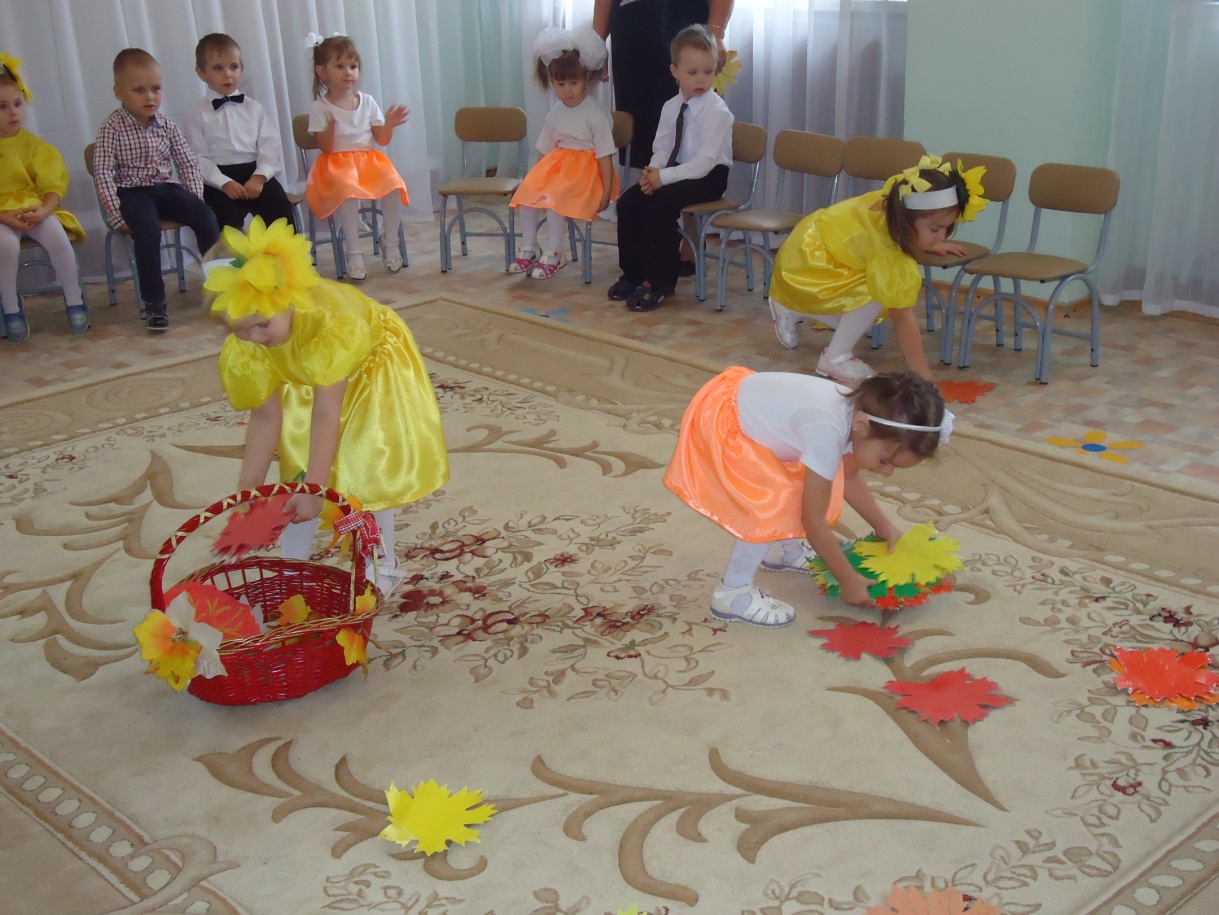 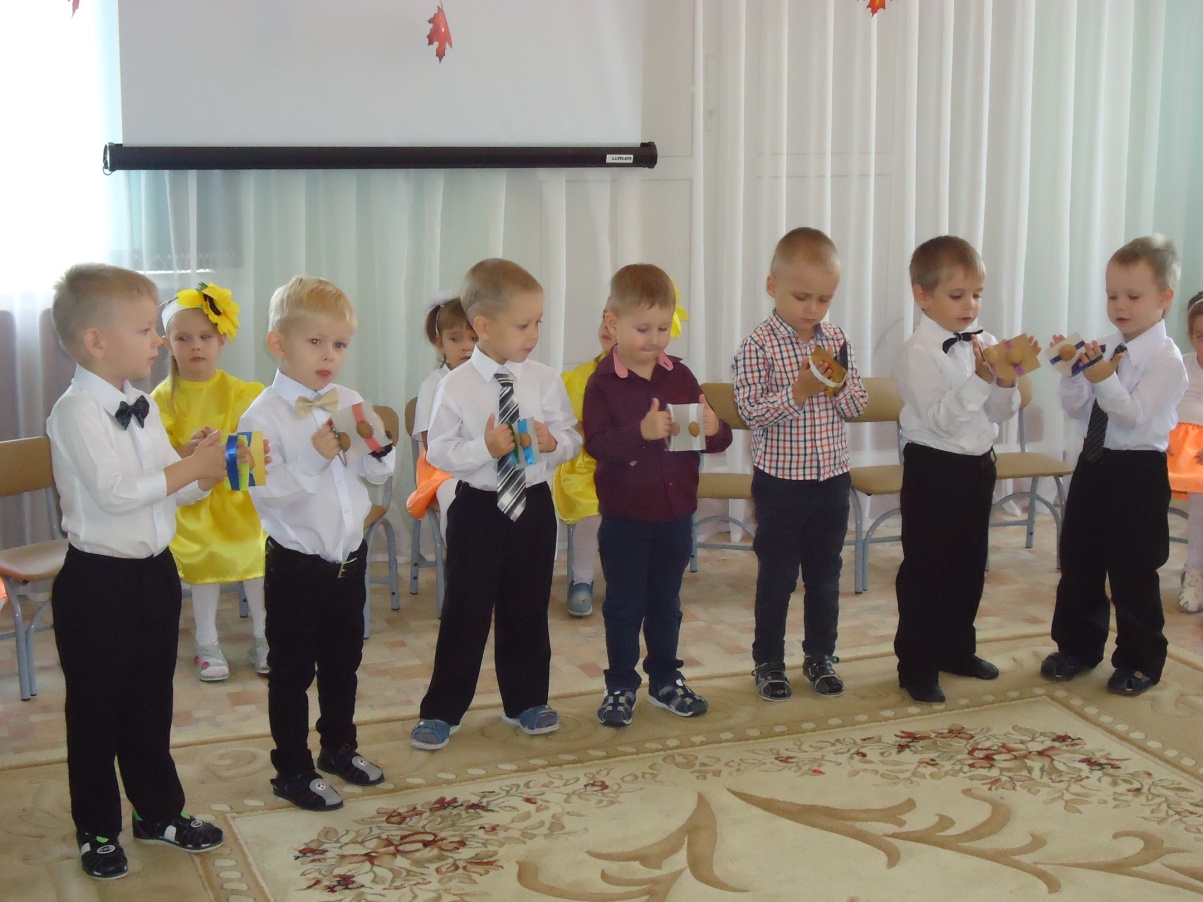 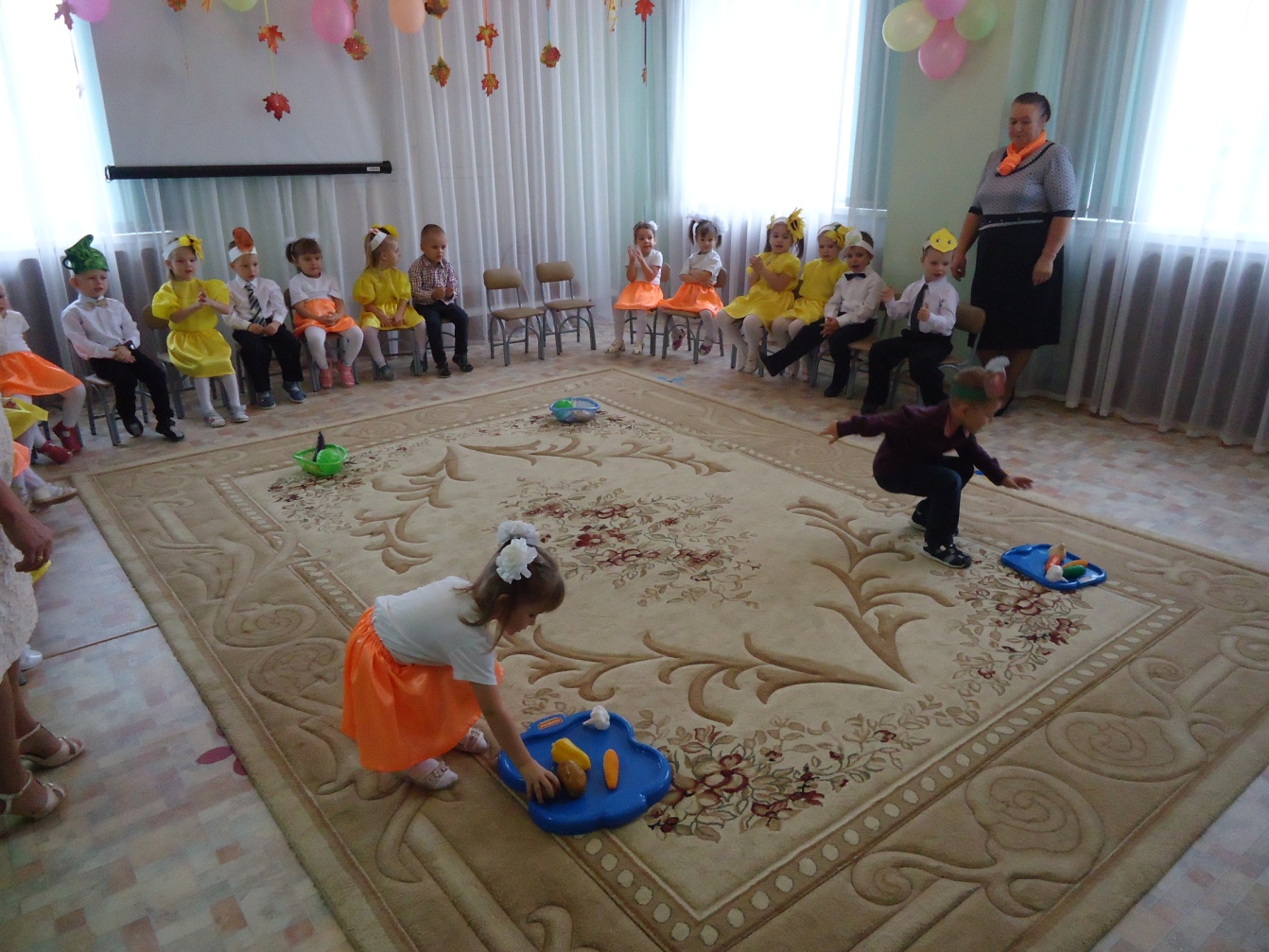 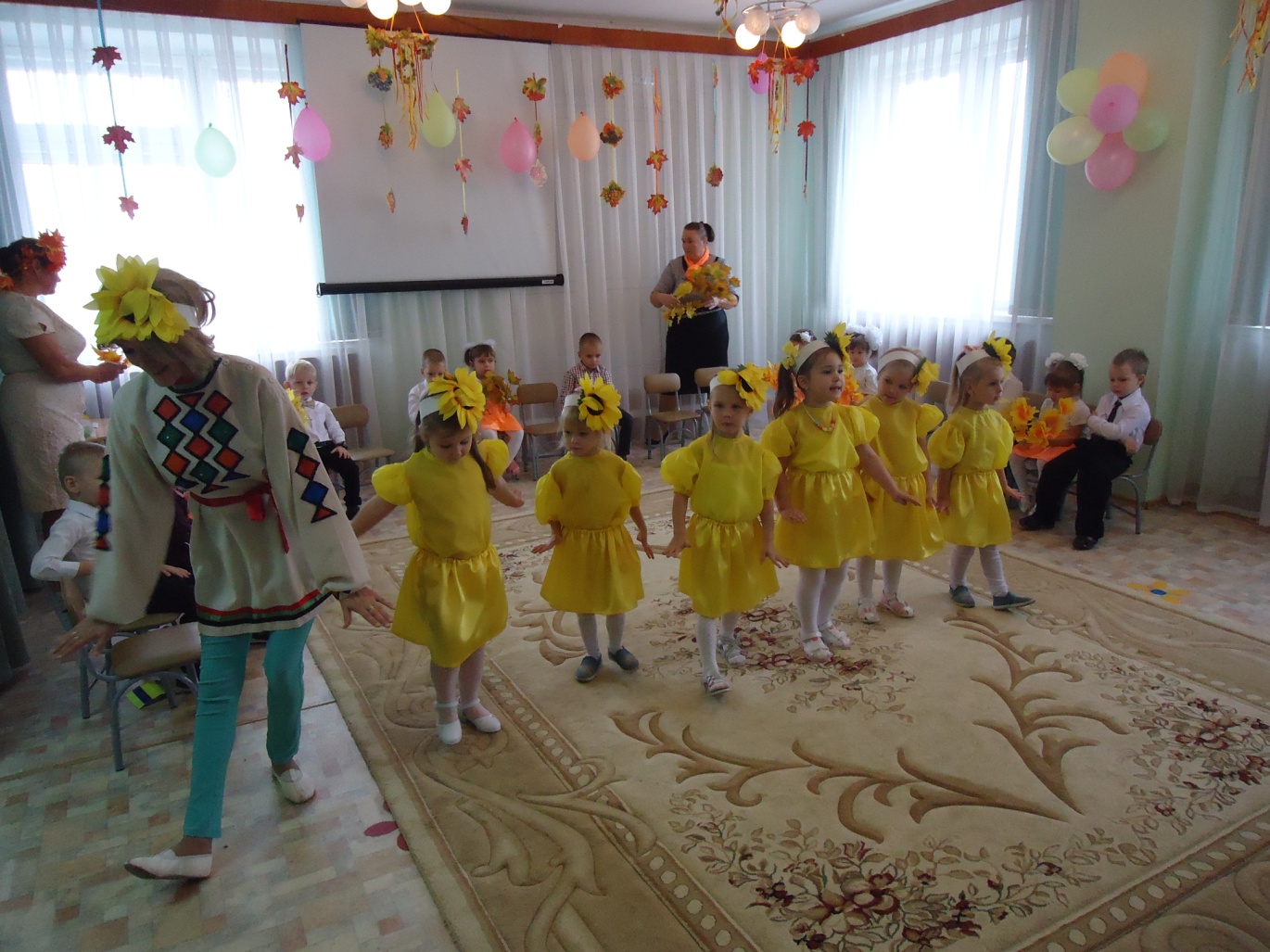 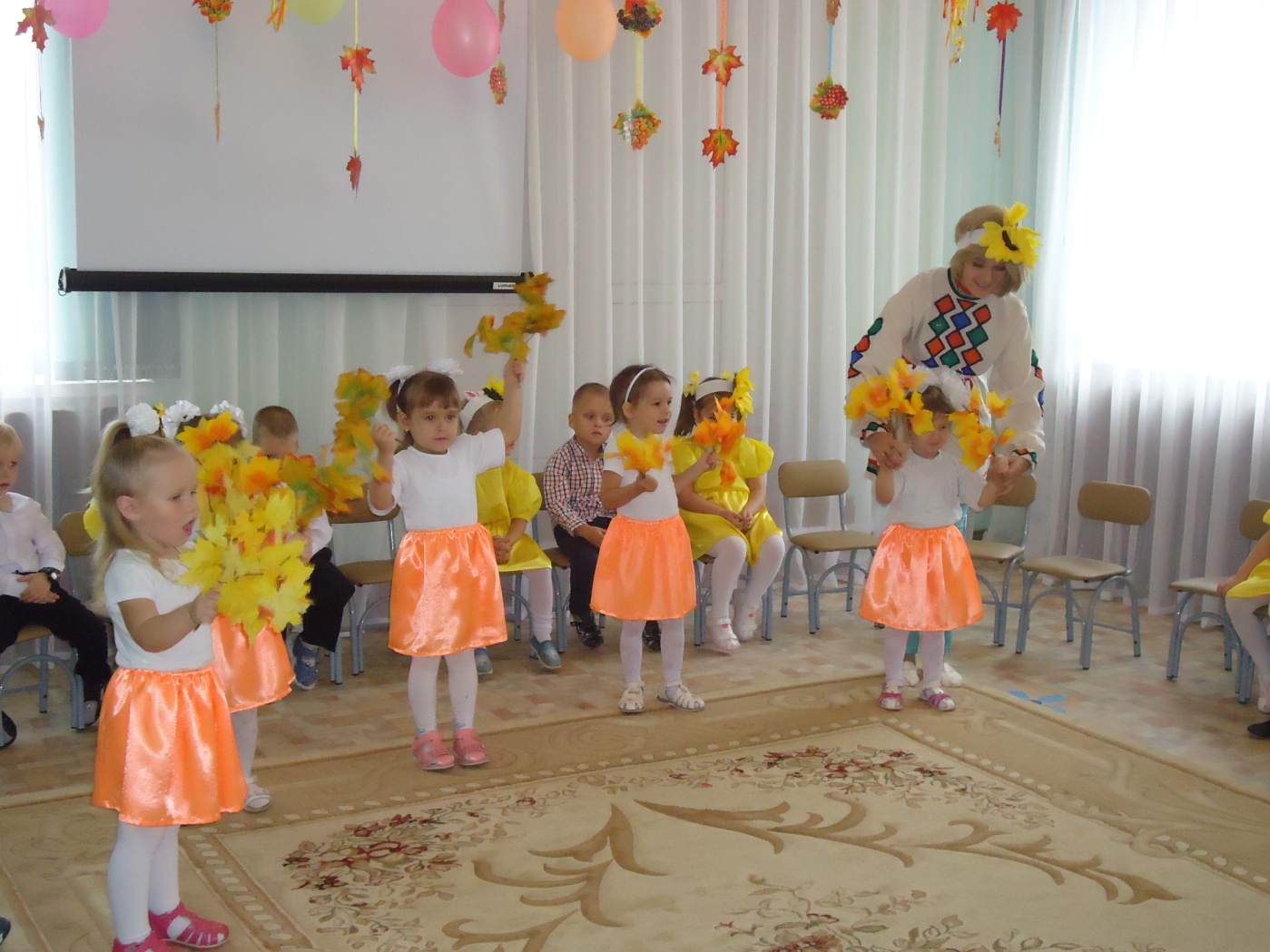 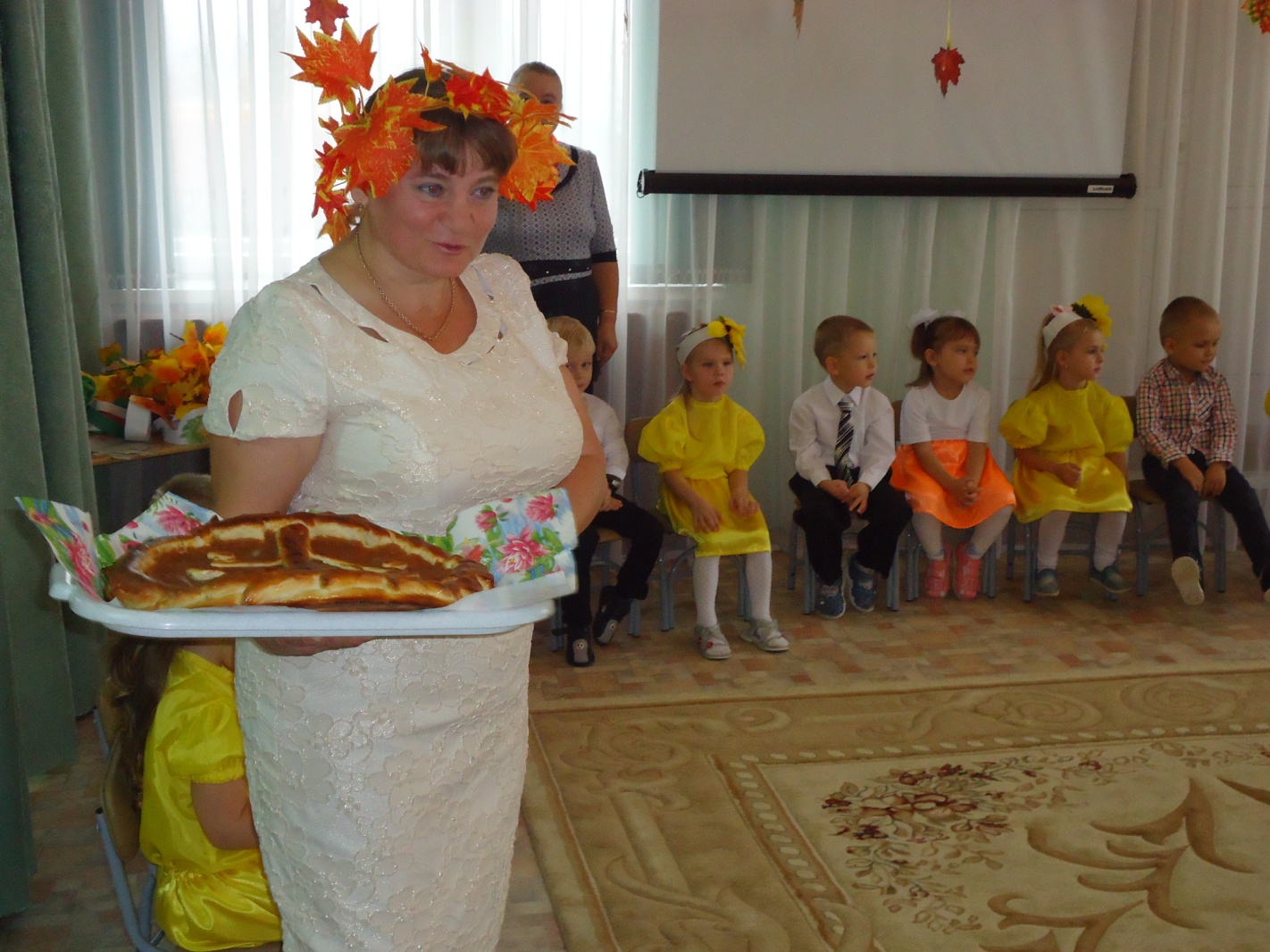 Средняя группа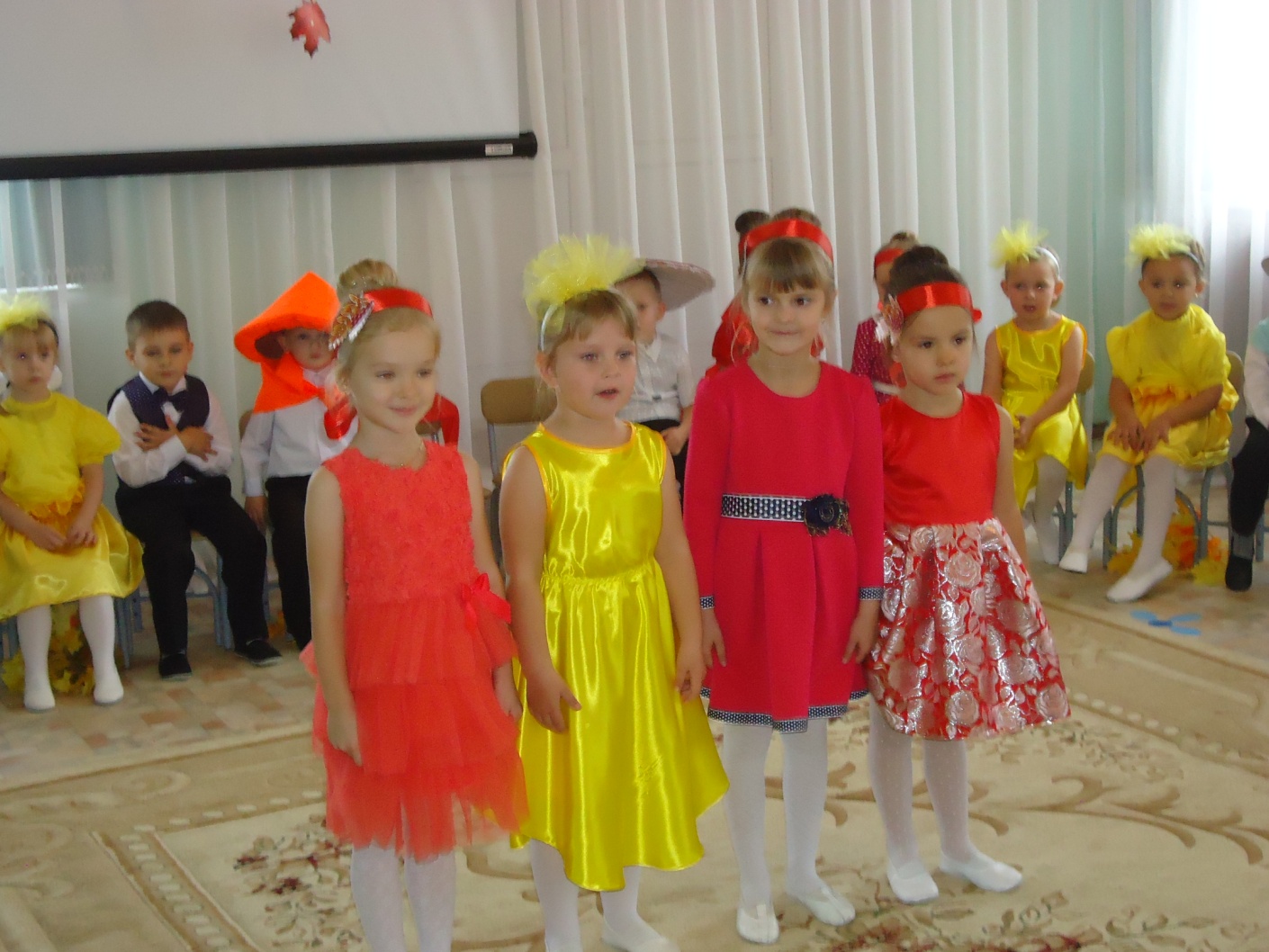 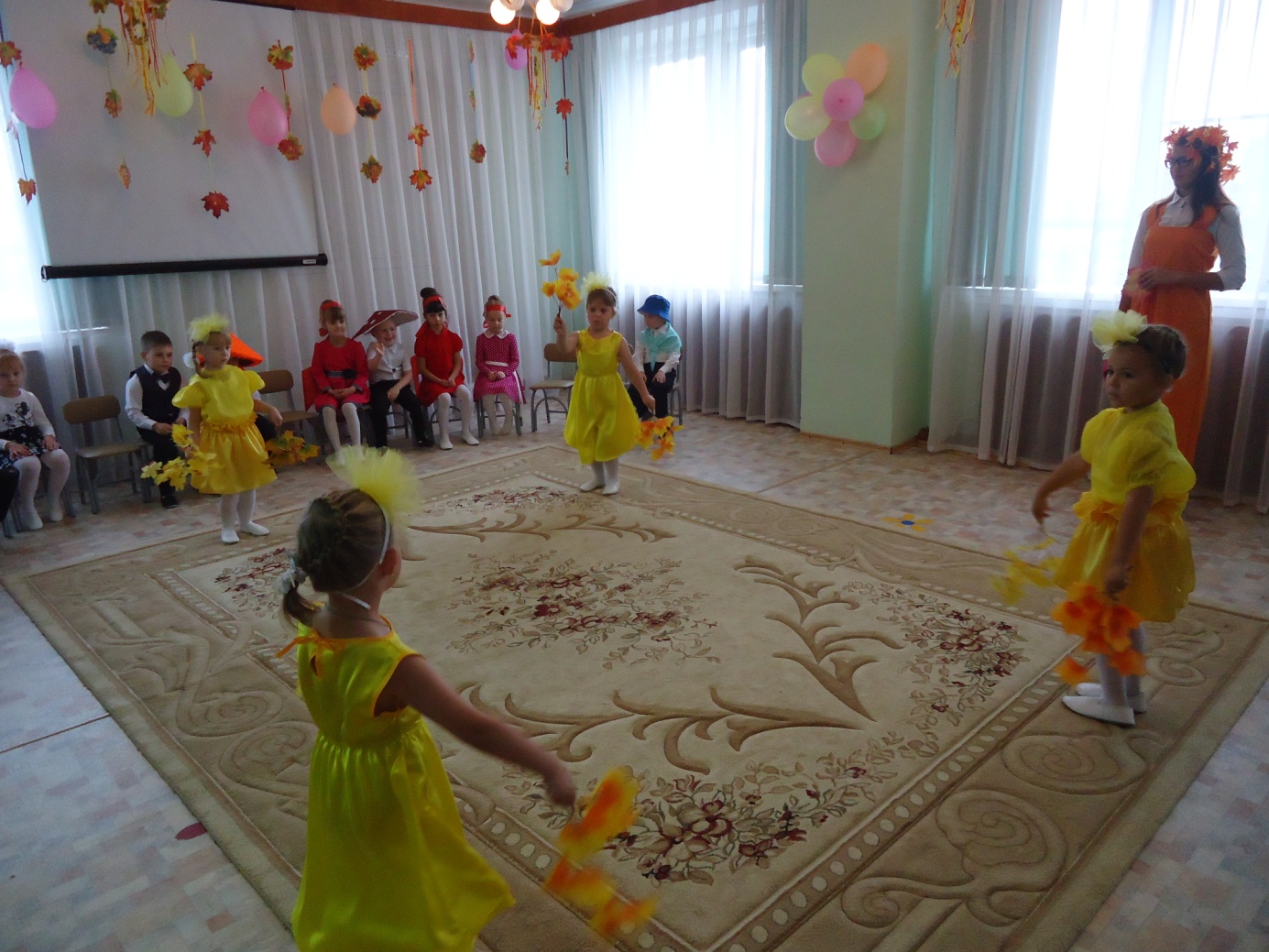 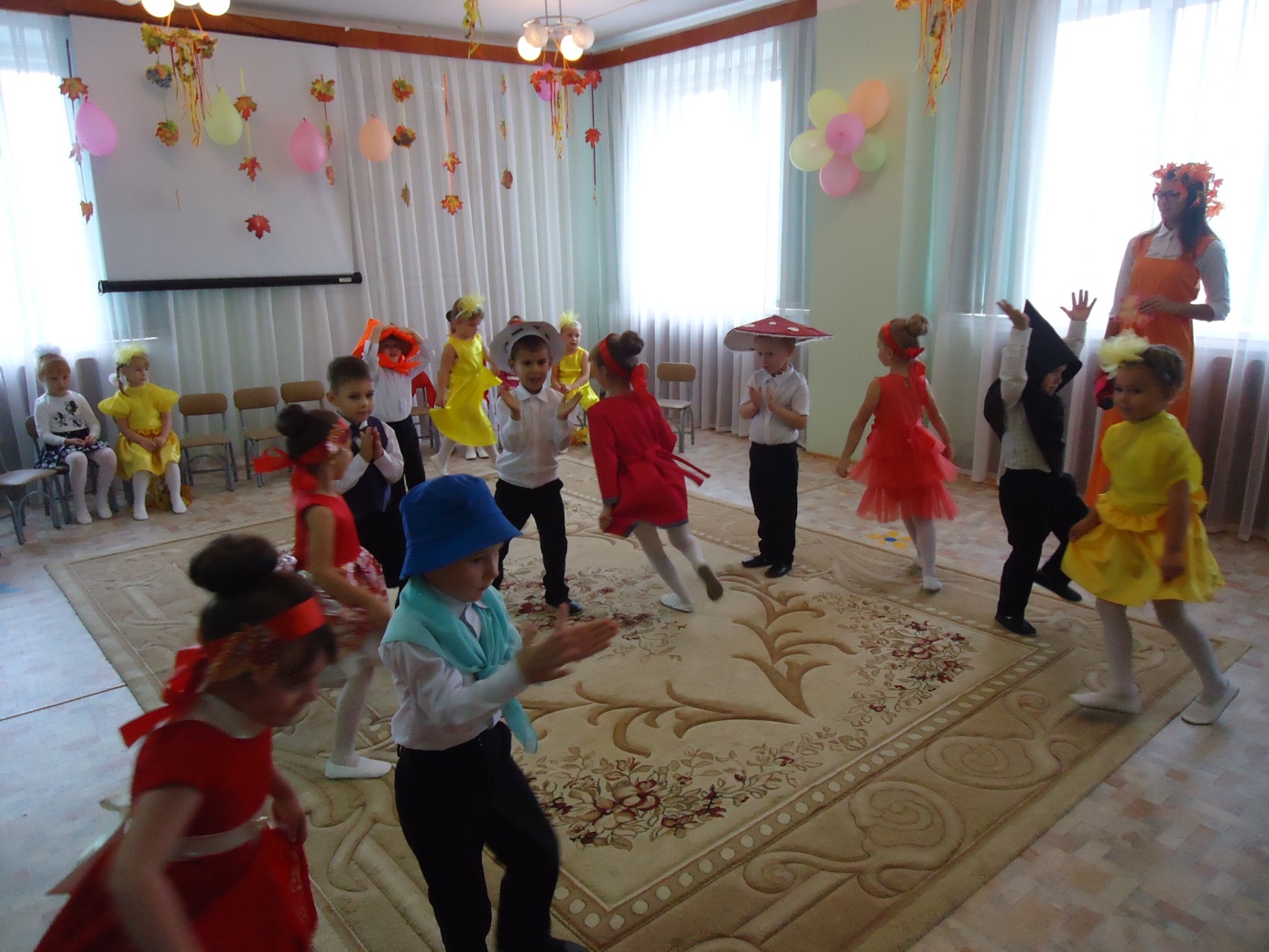 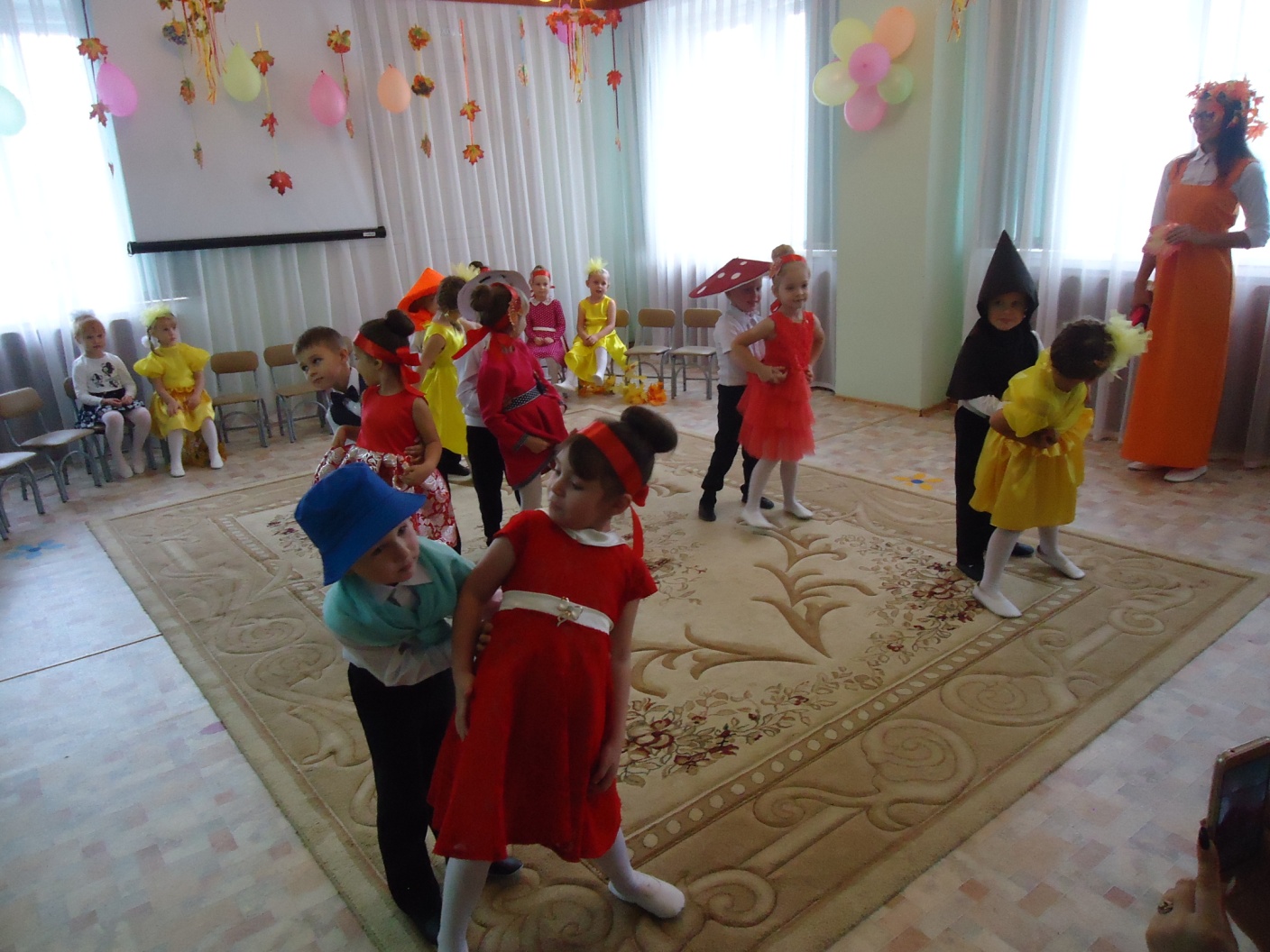 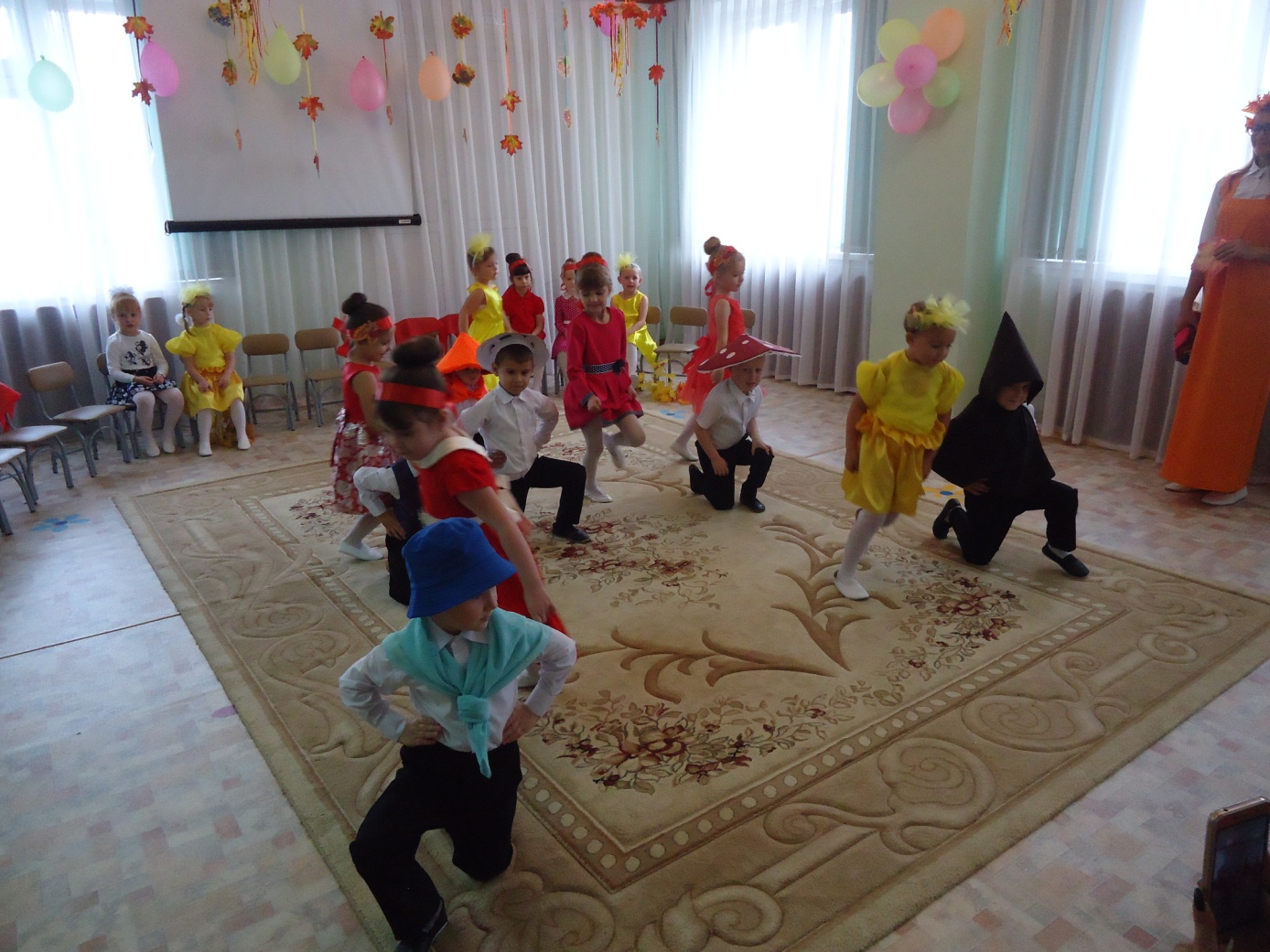 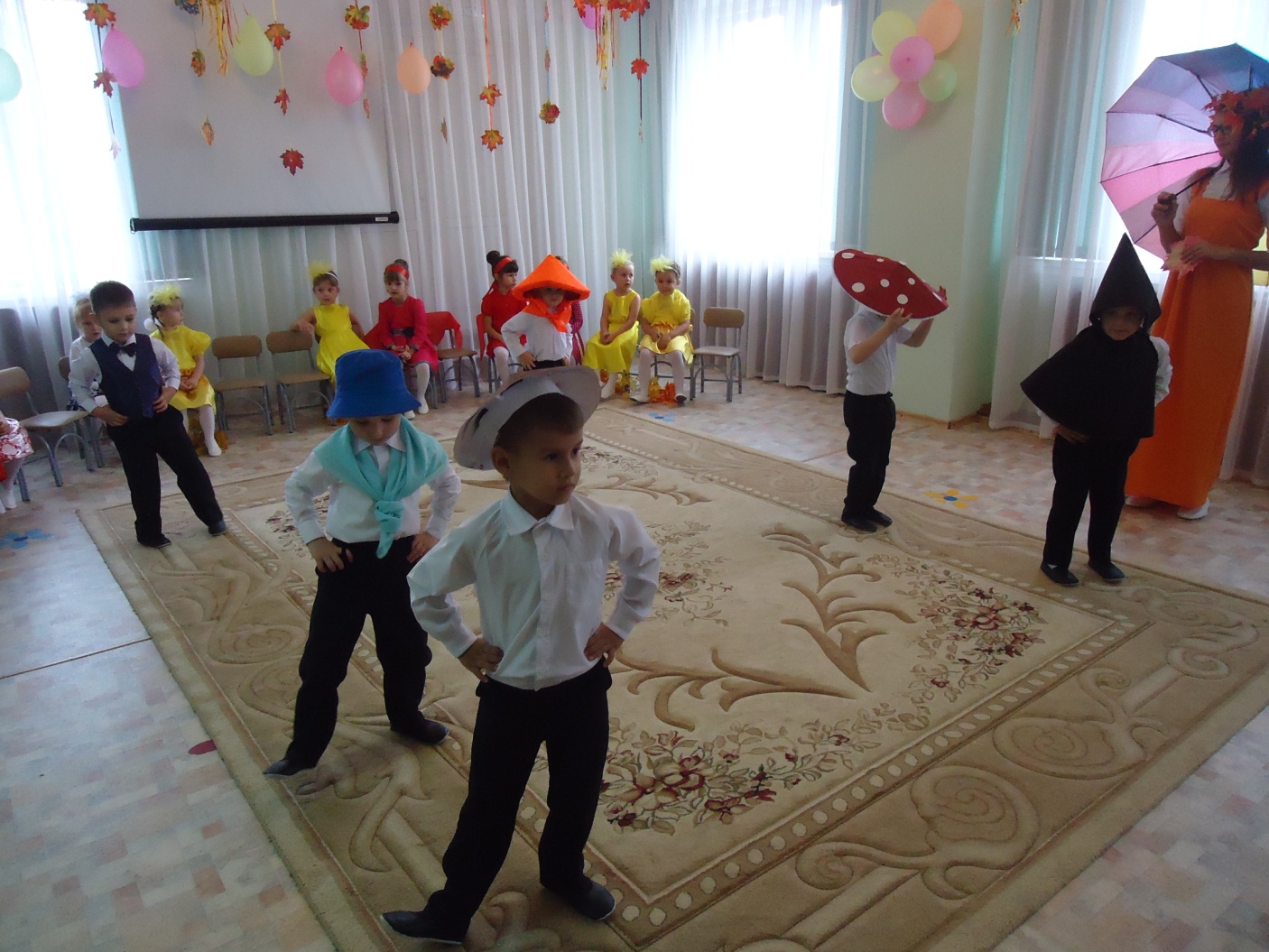 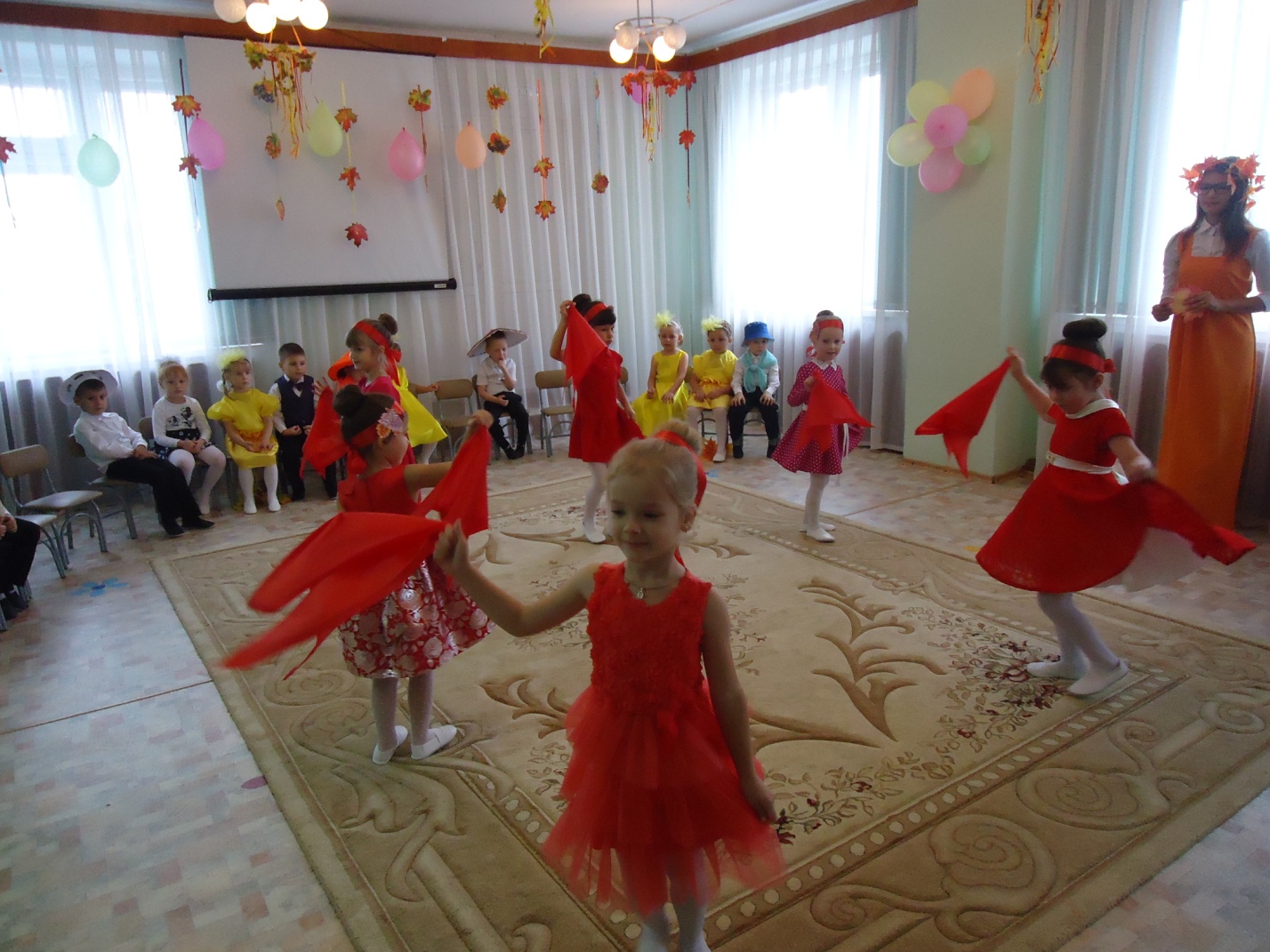 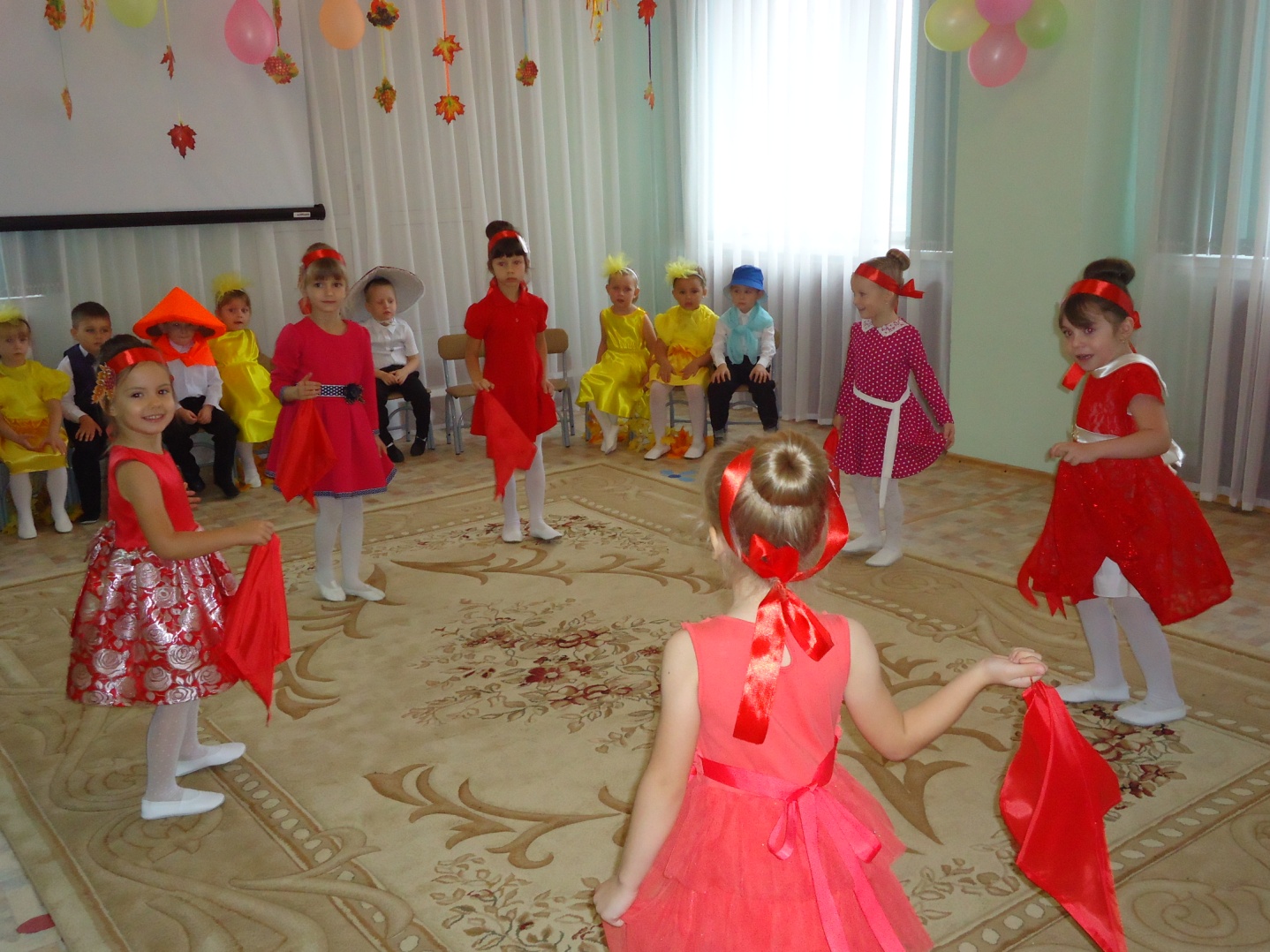 Старшая группа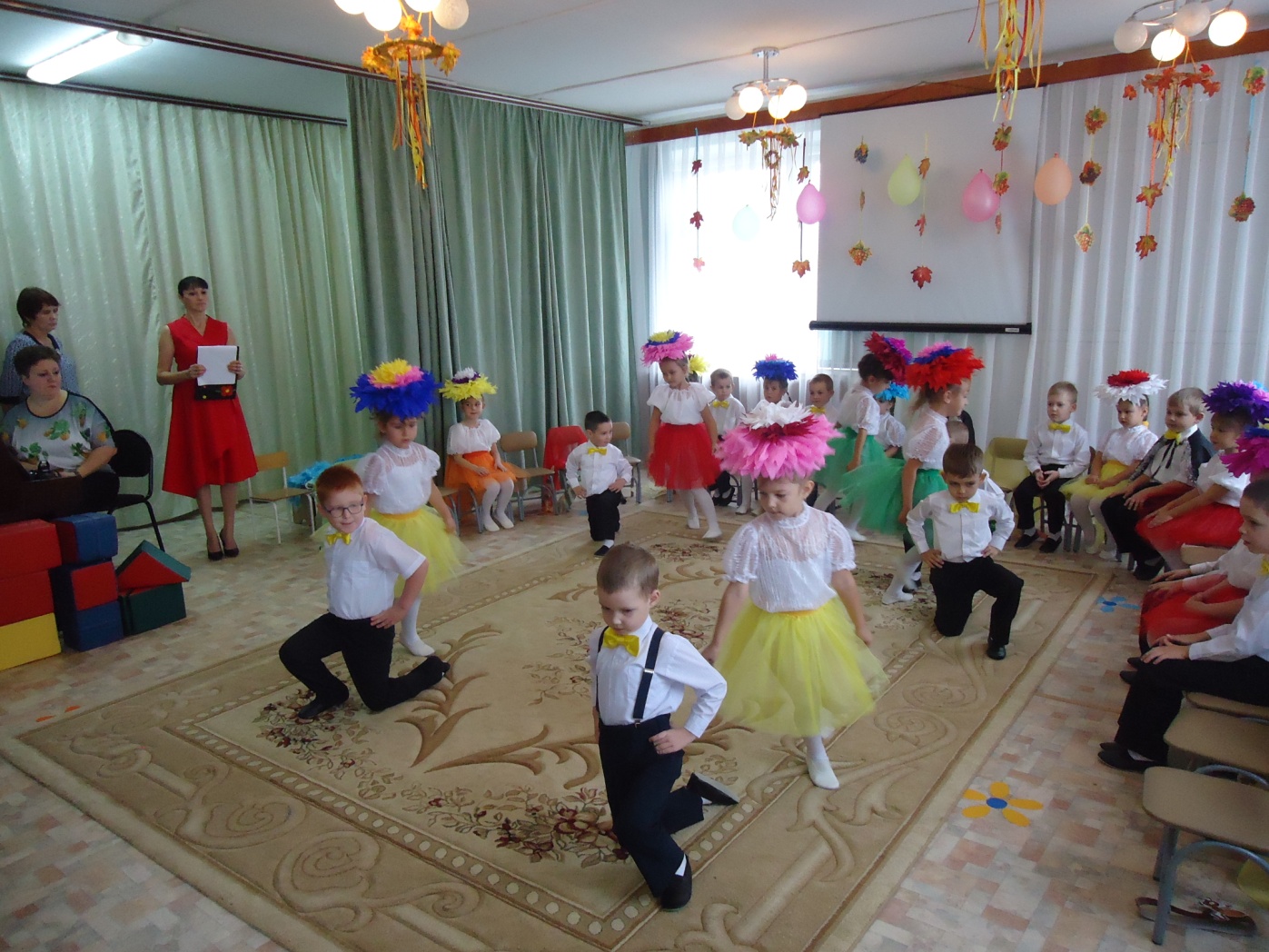 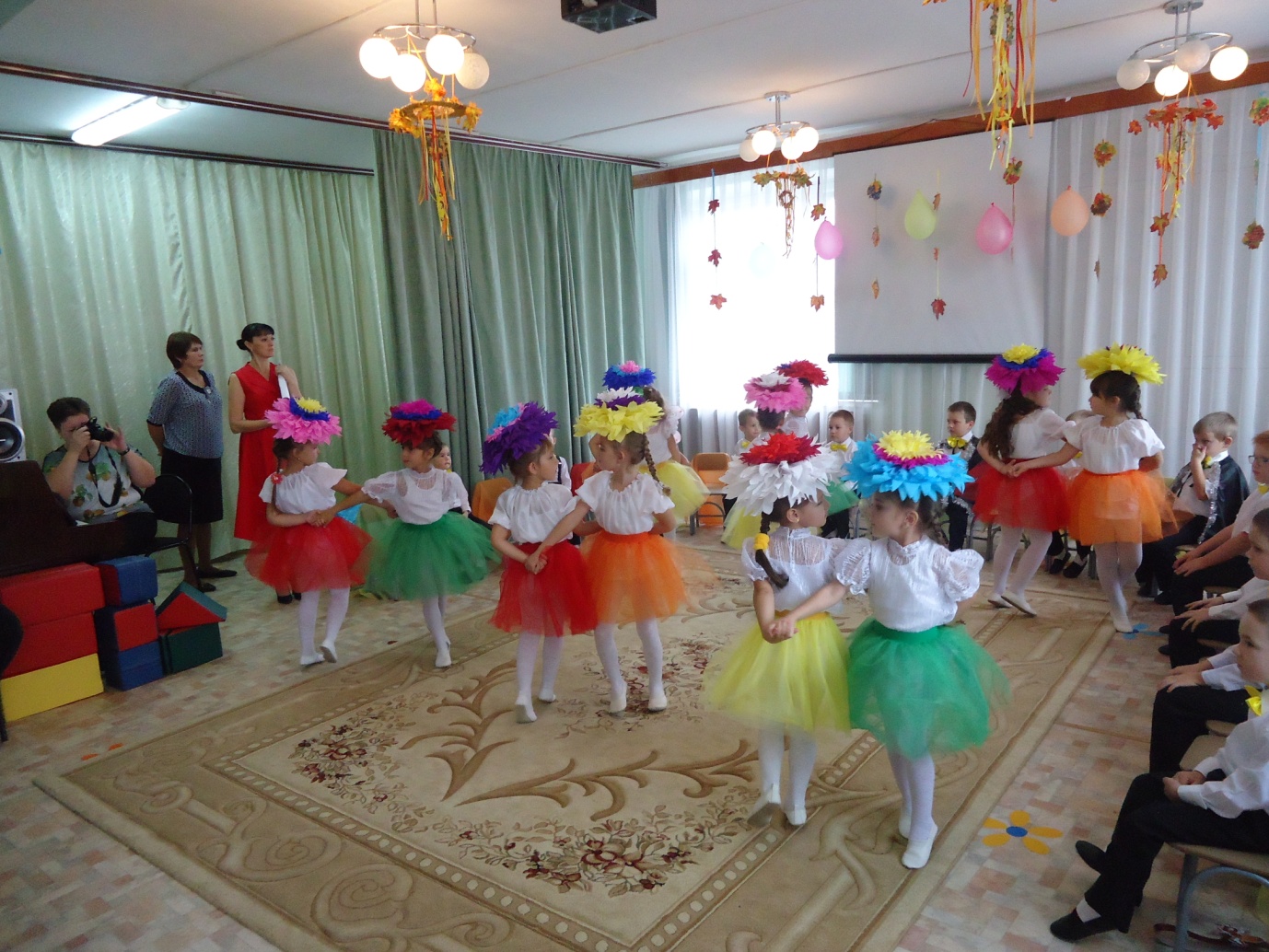 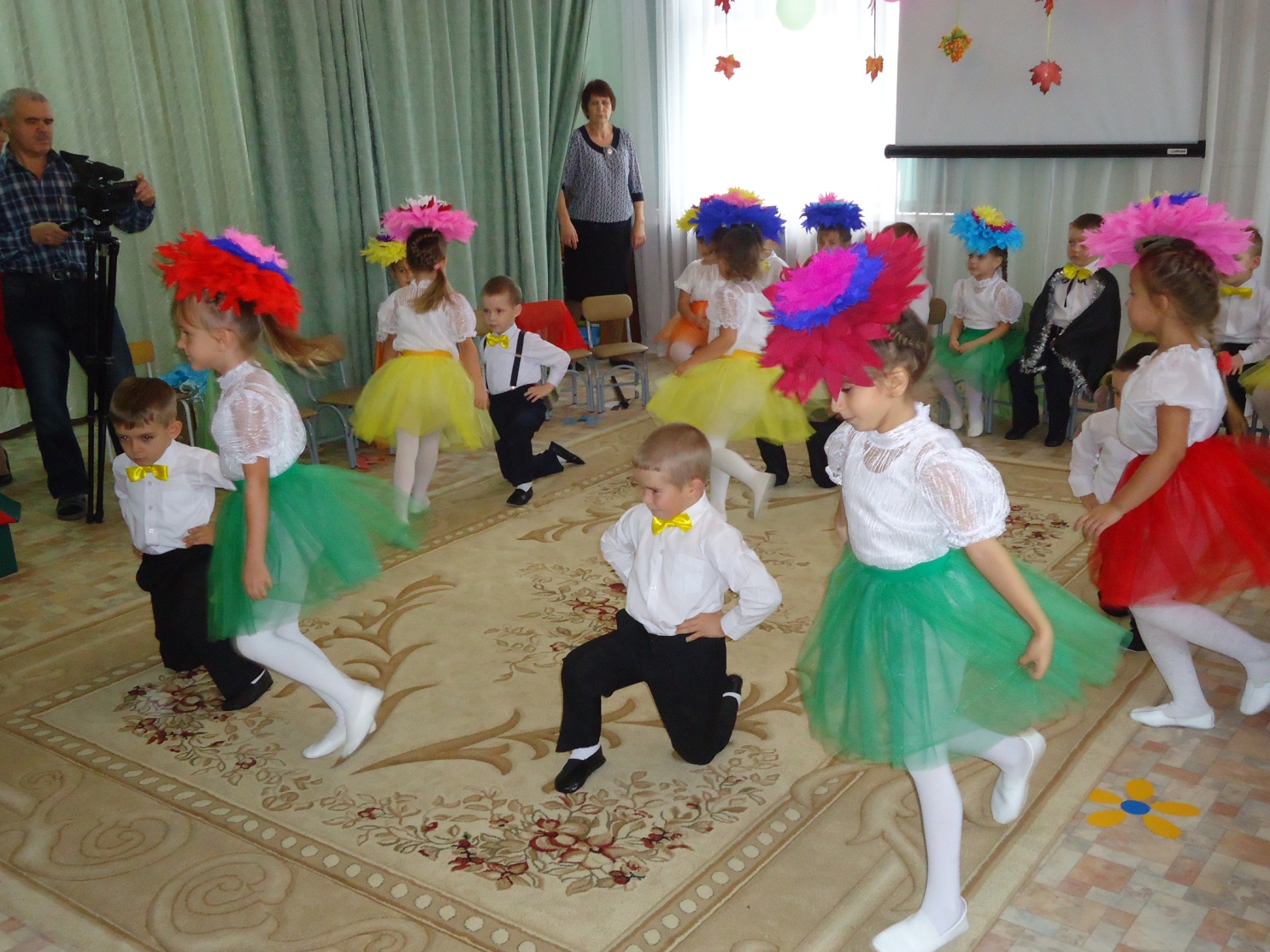 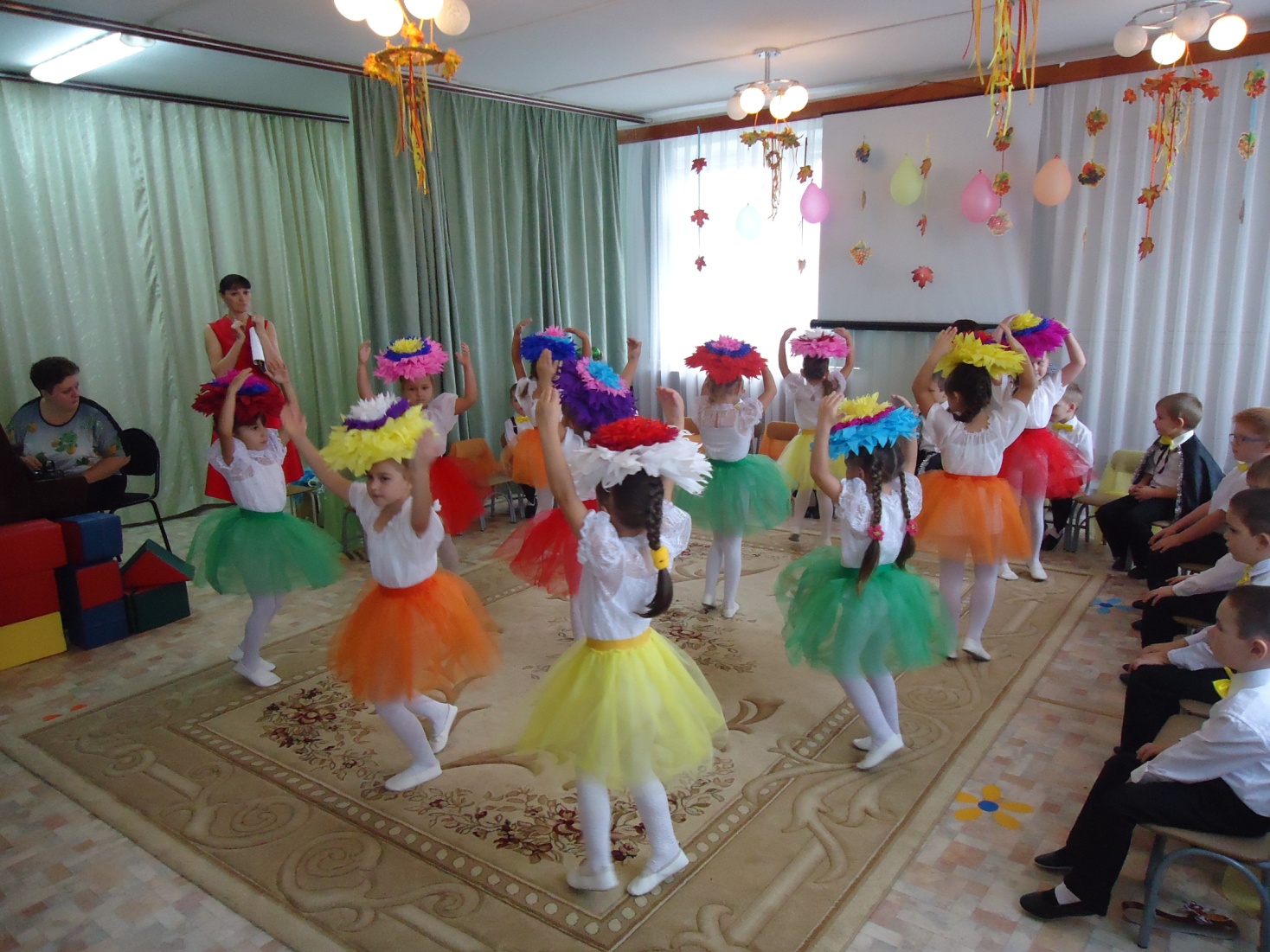 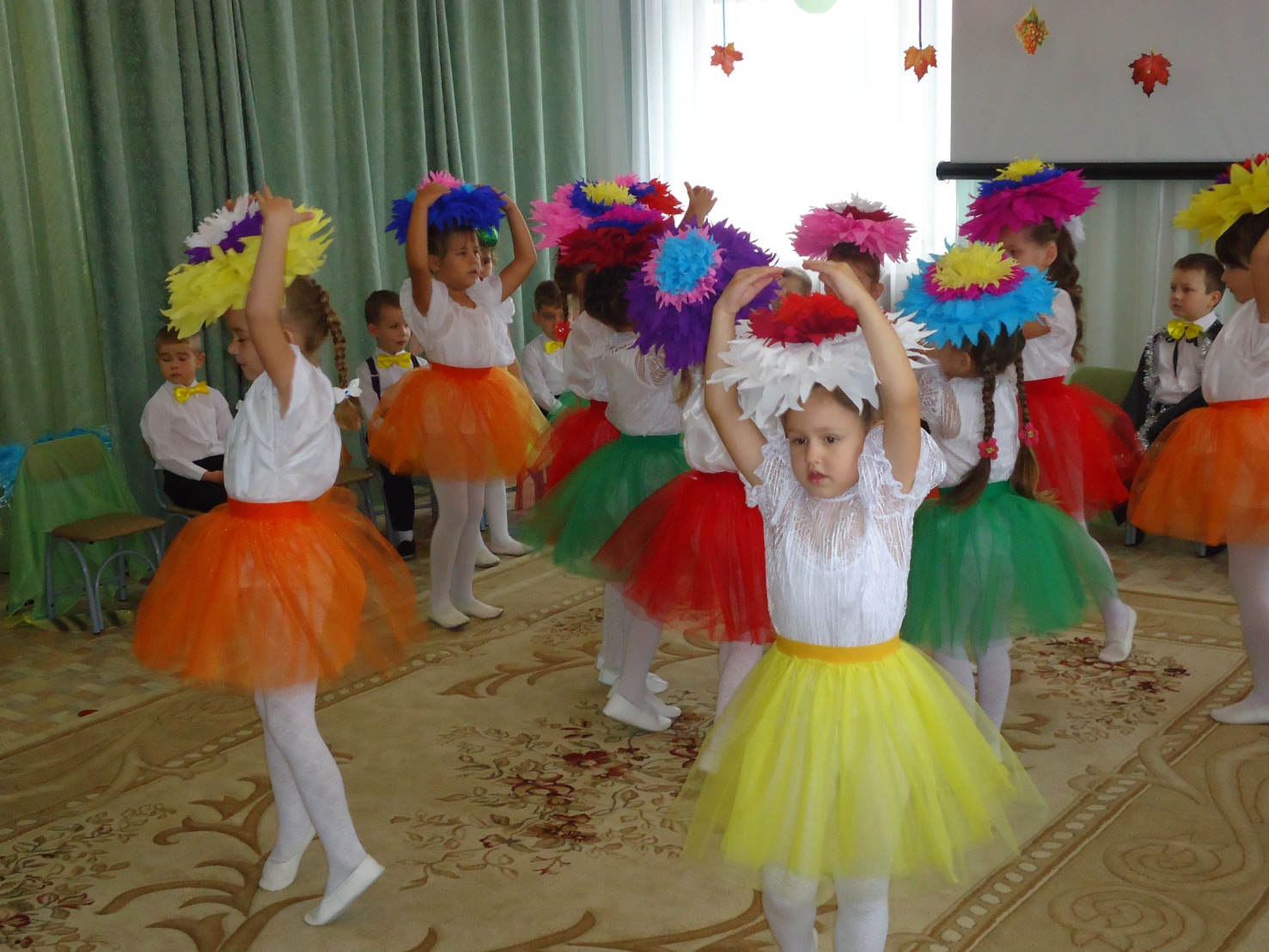 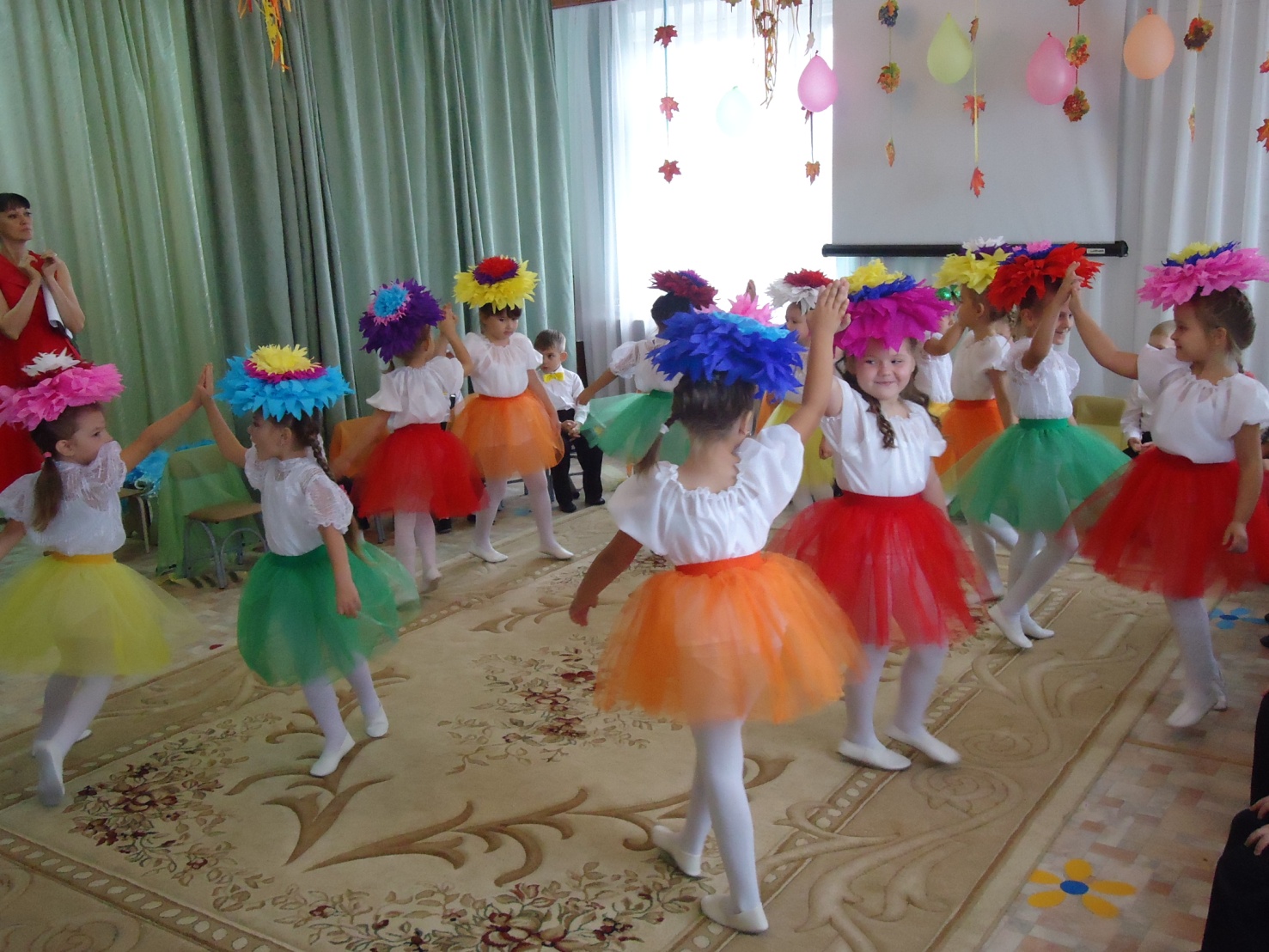 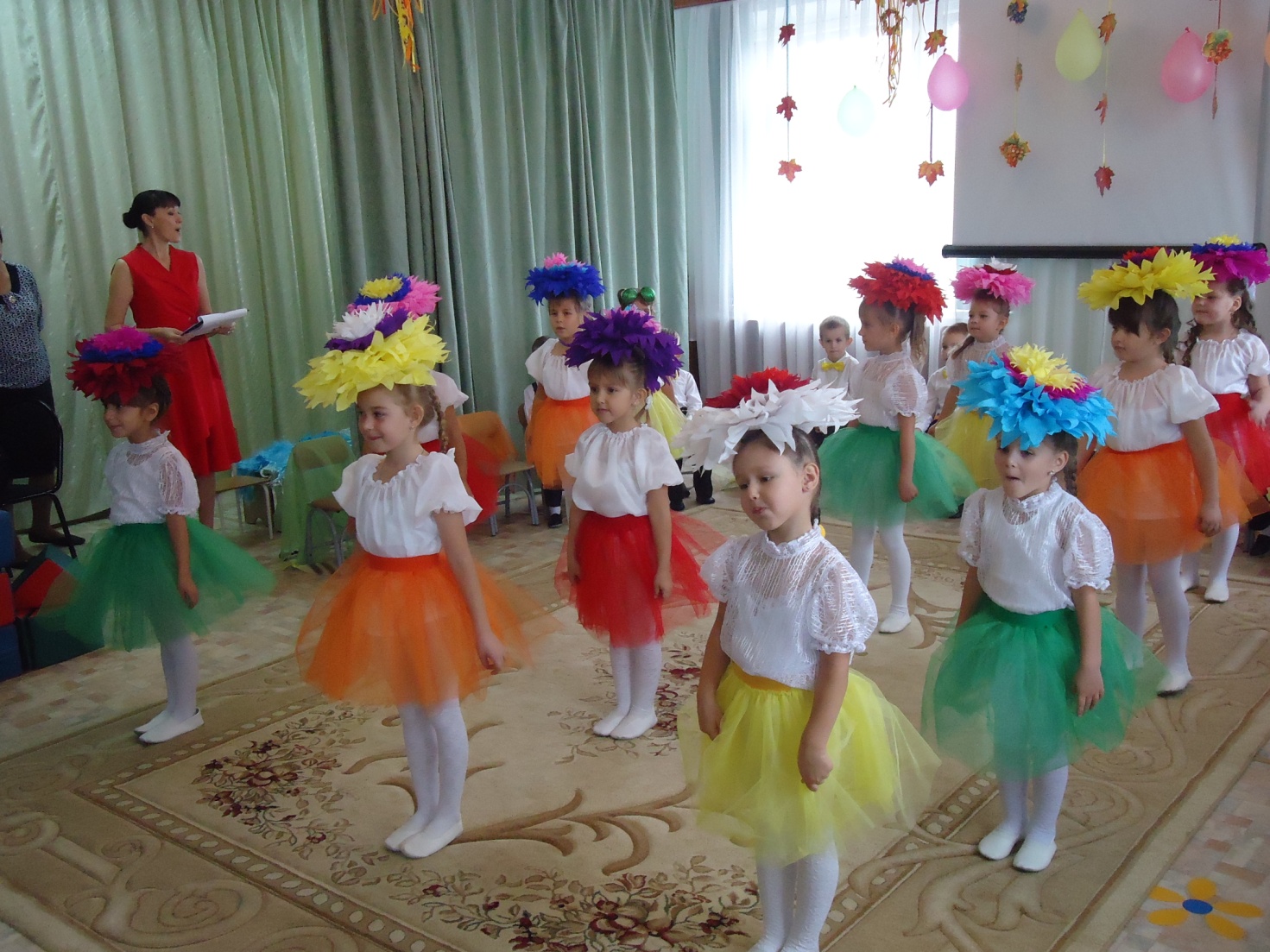 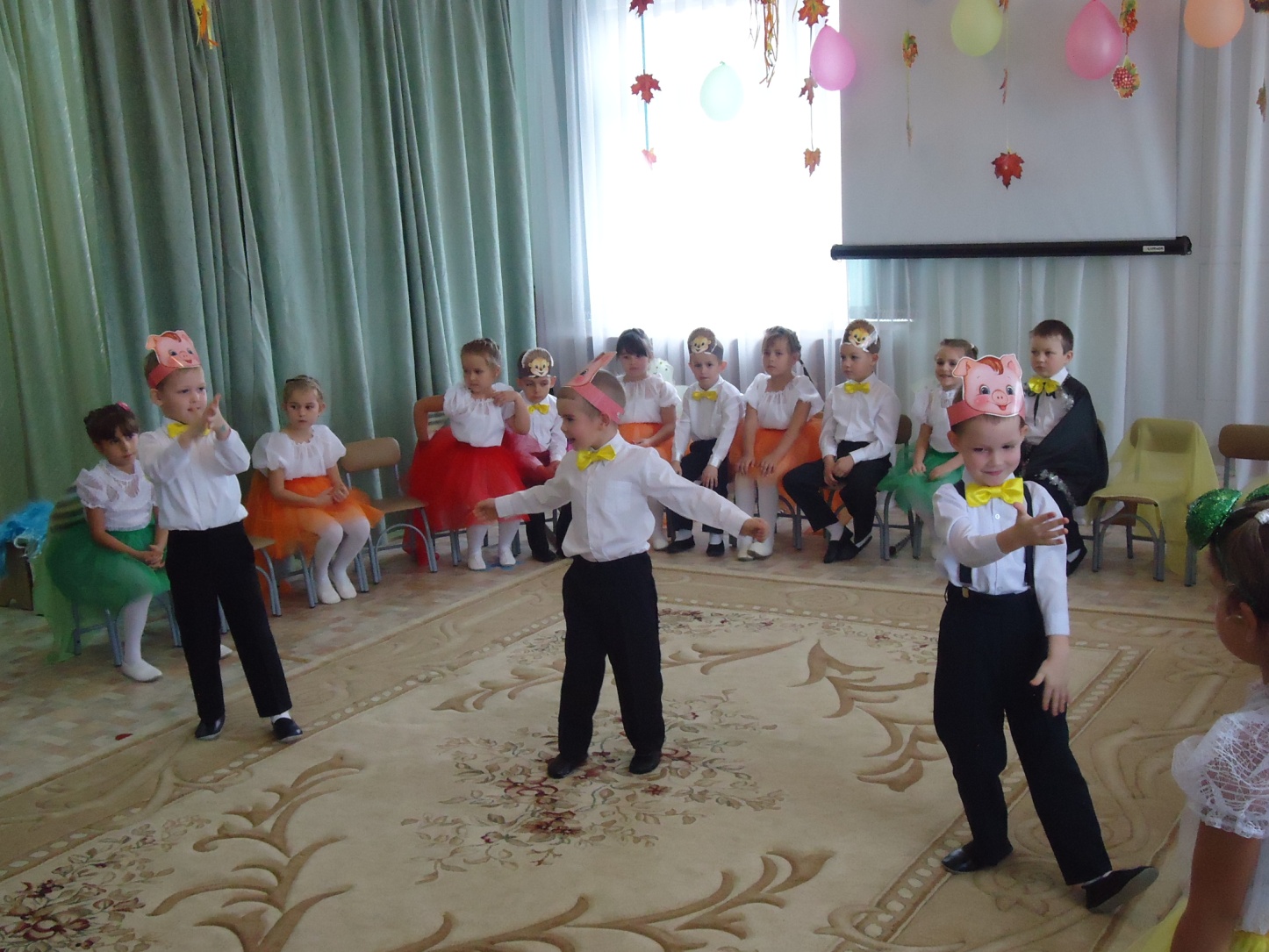 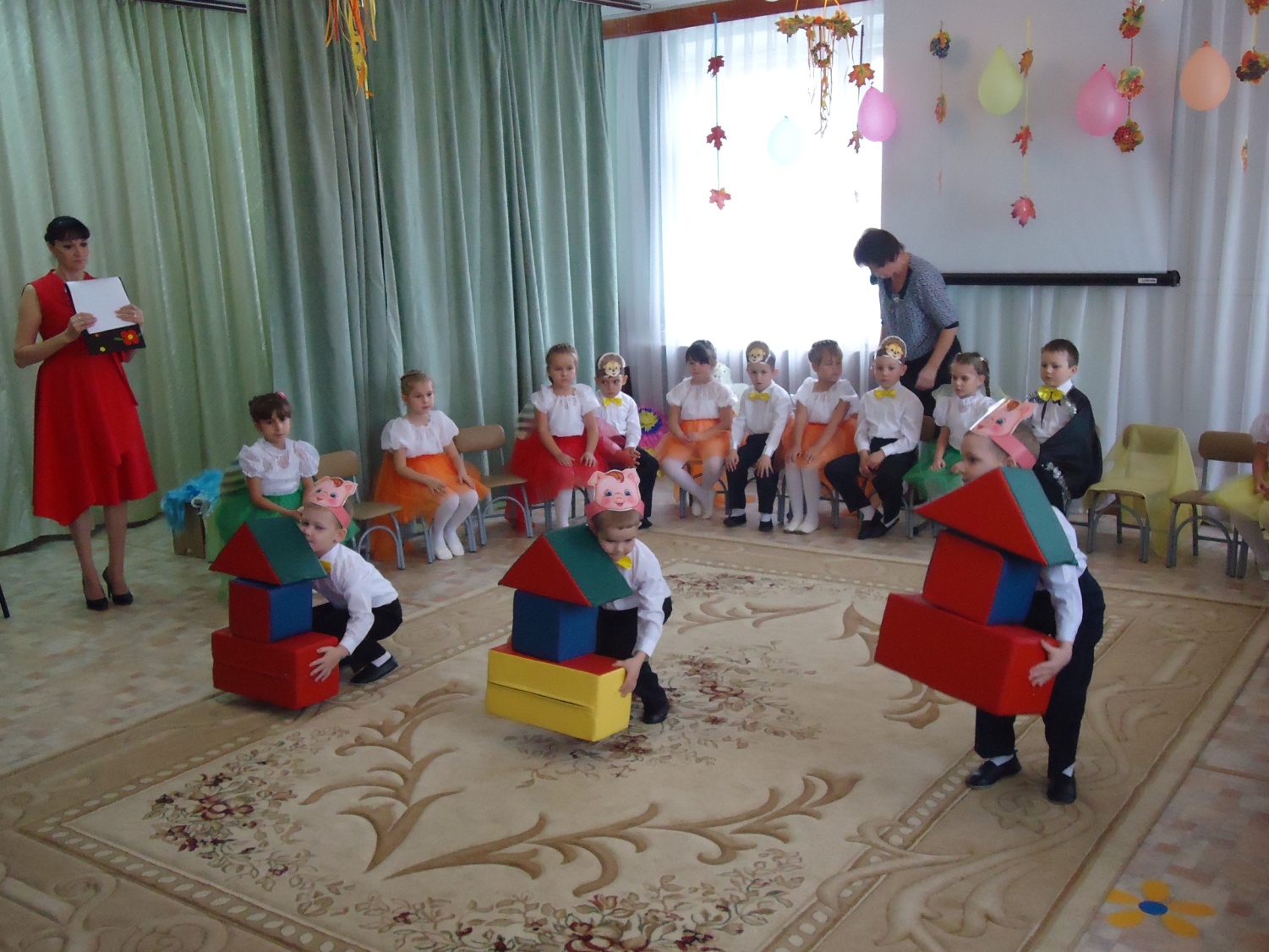 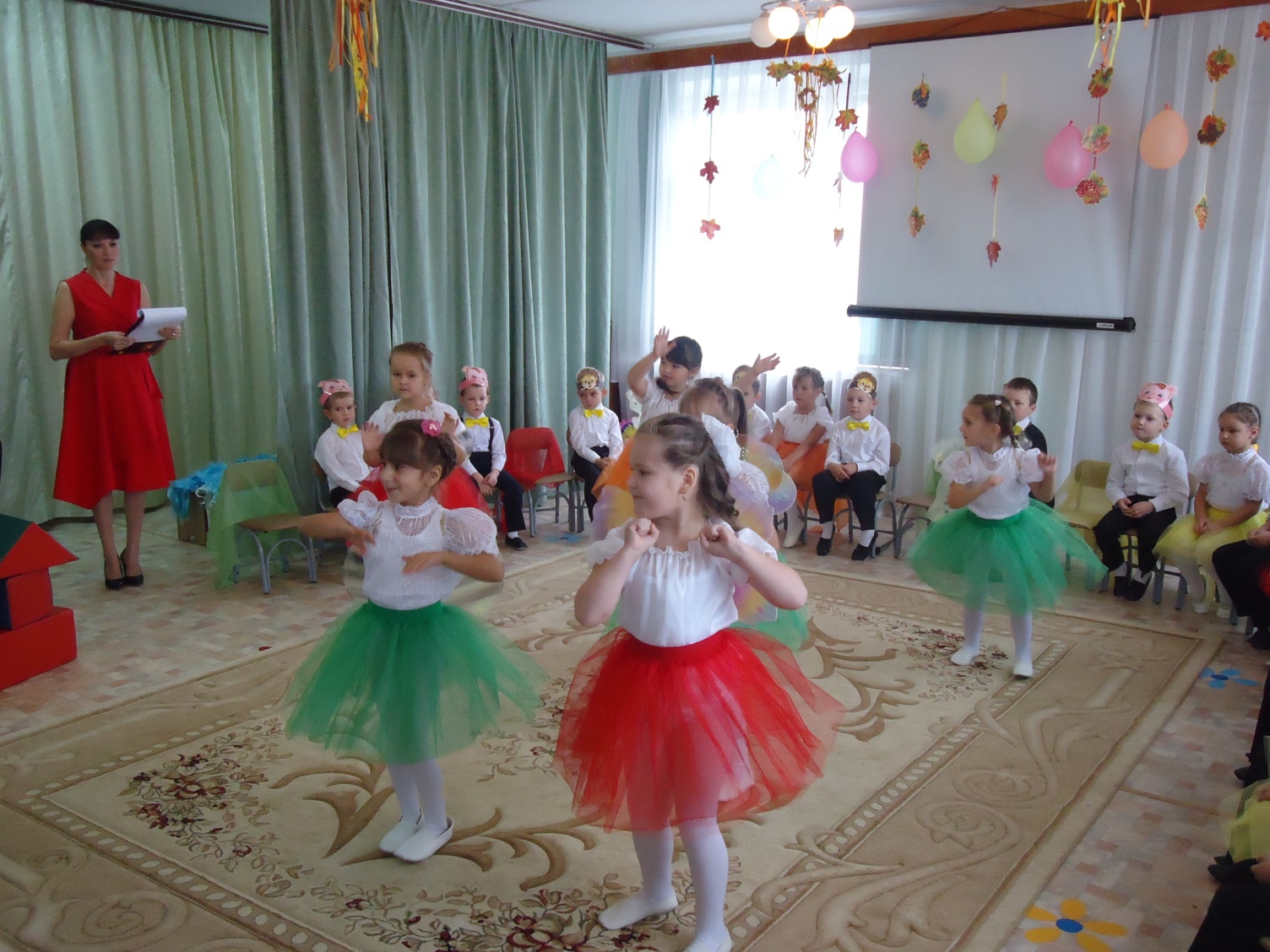 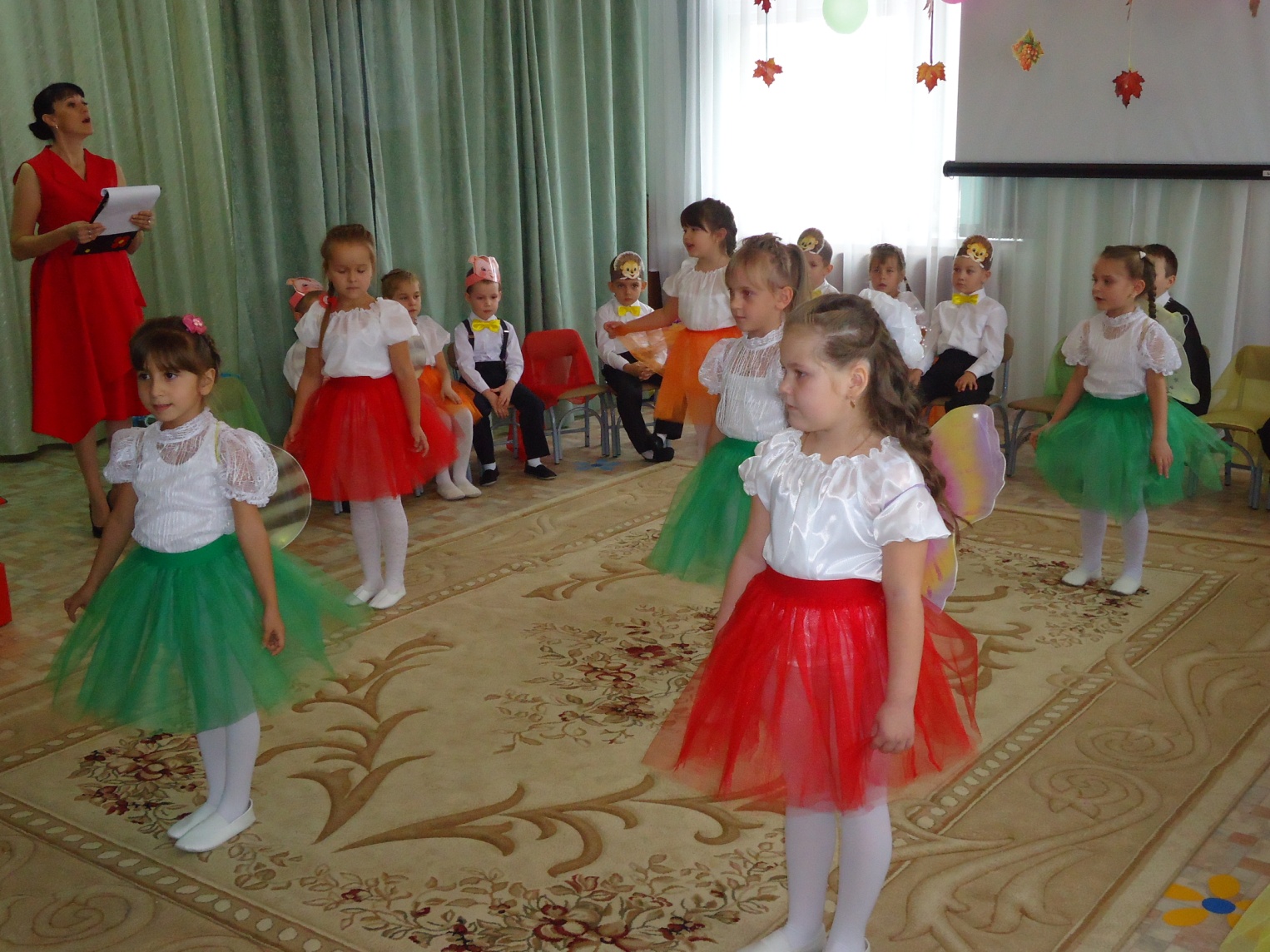 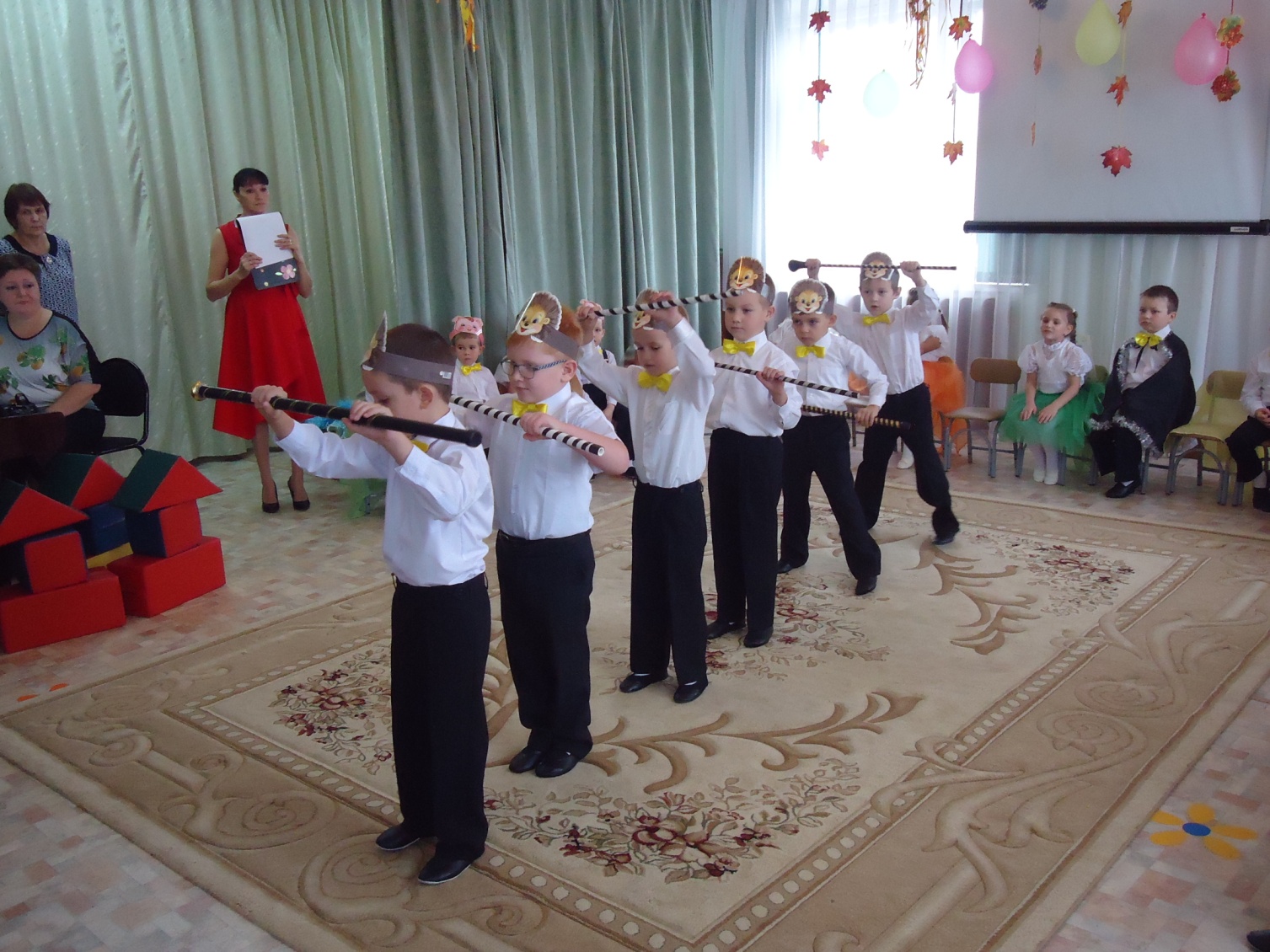 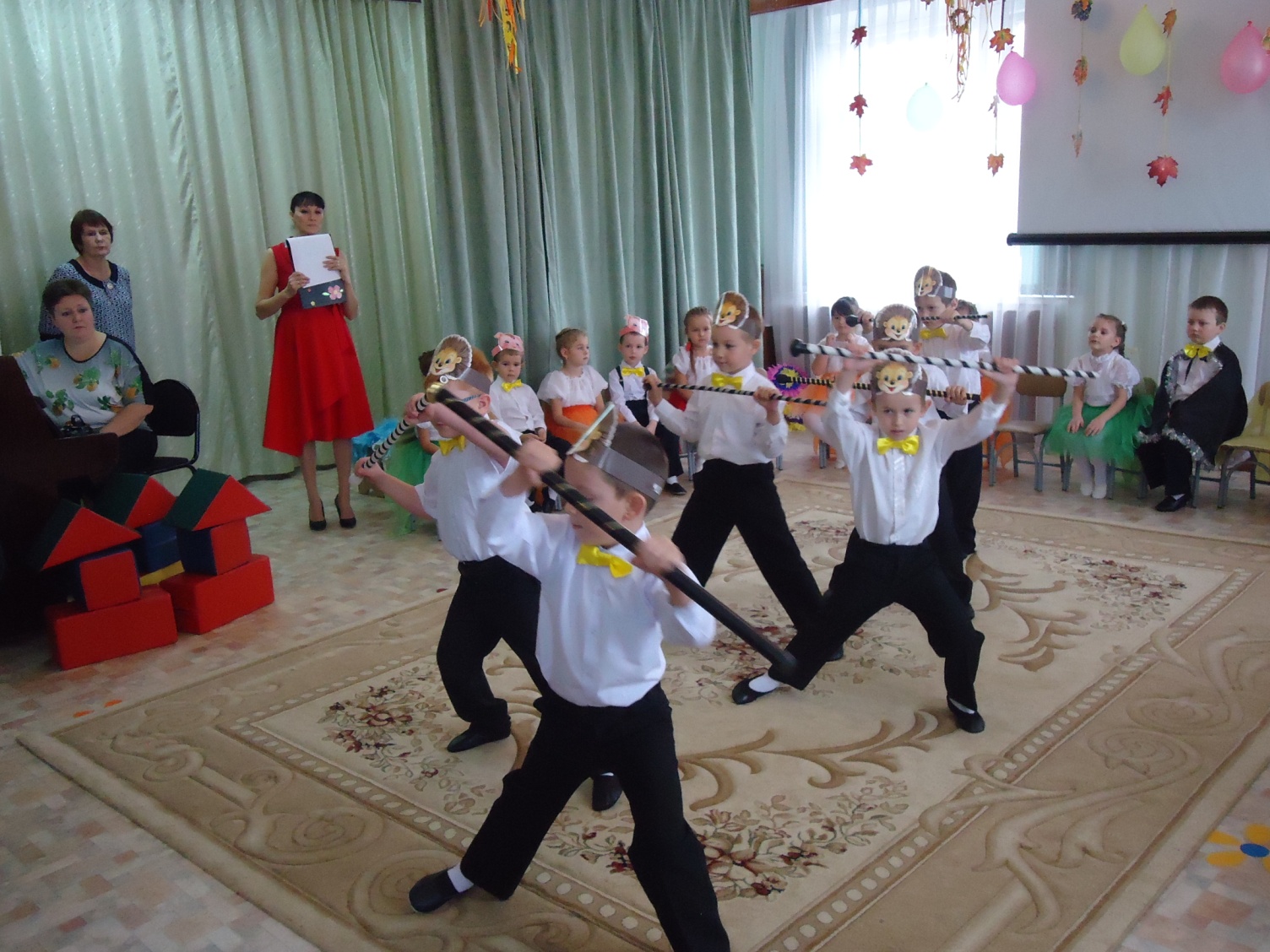 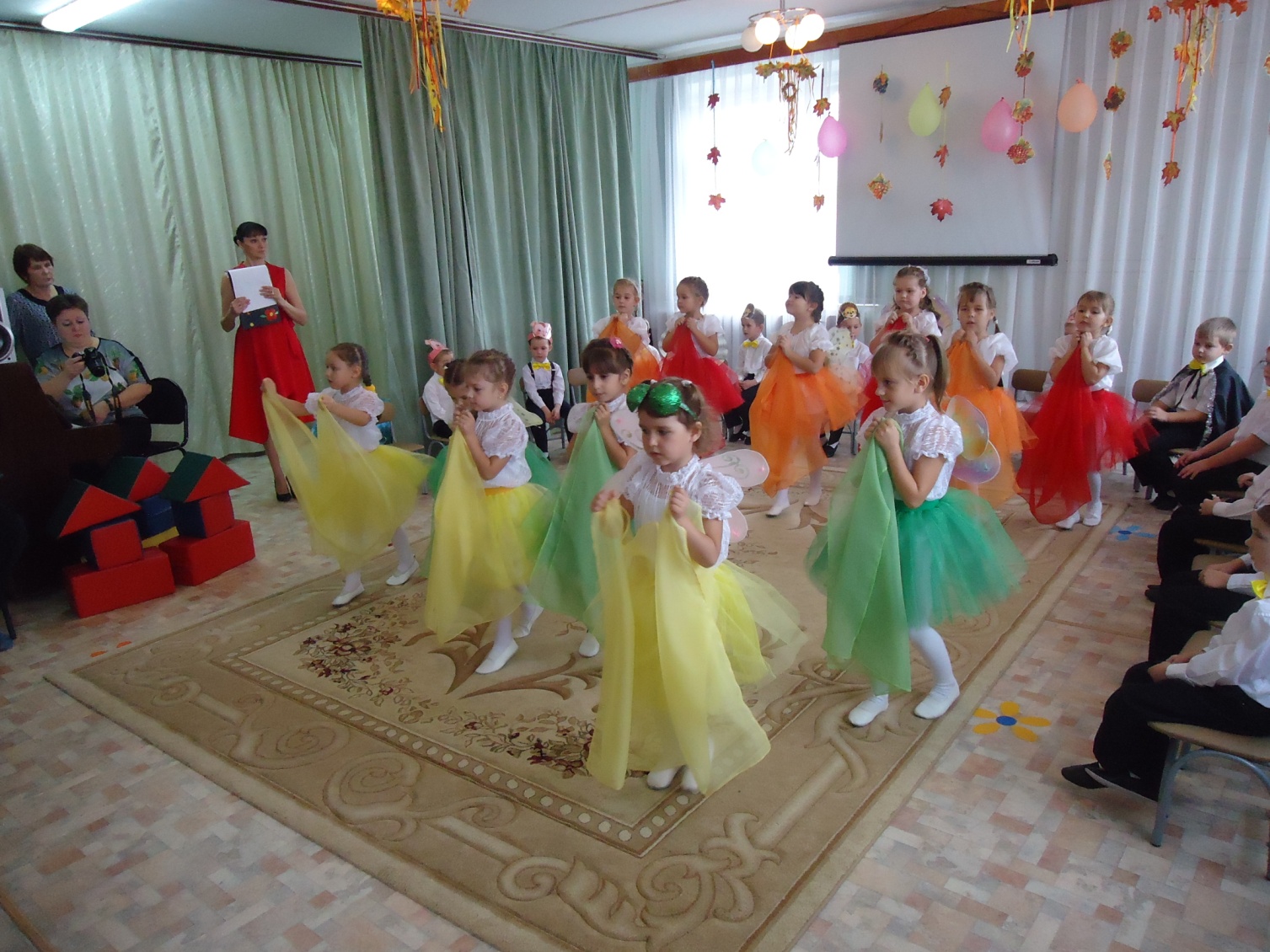 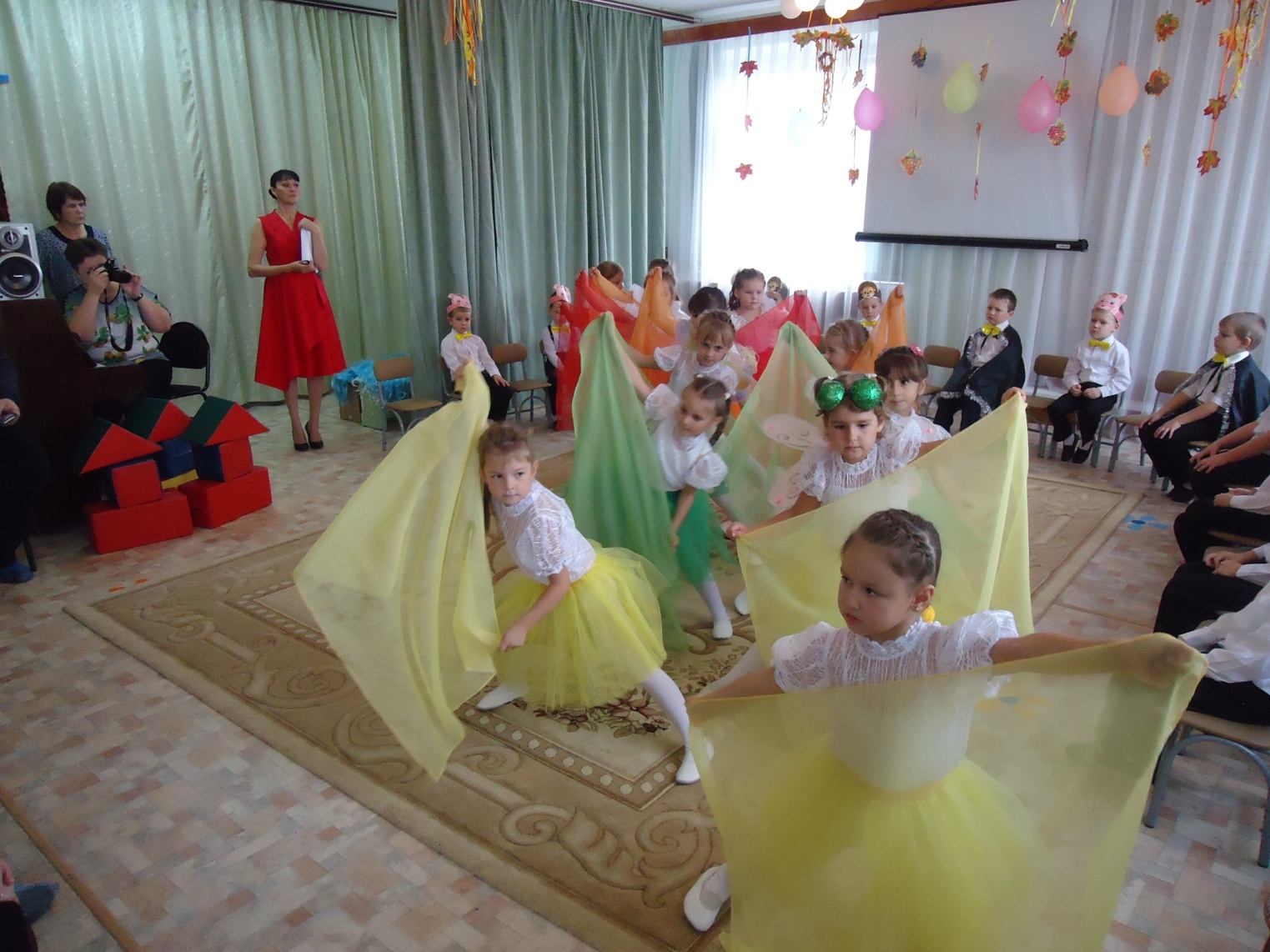 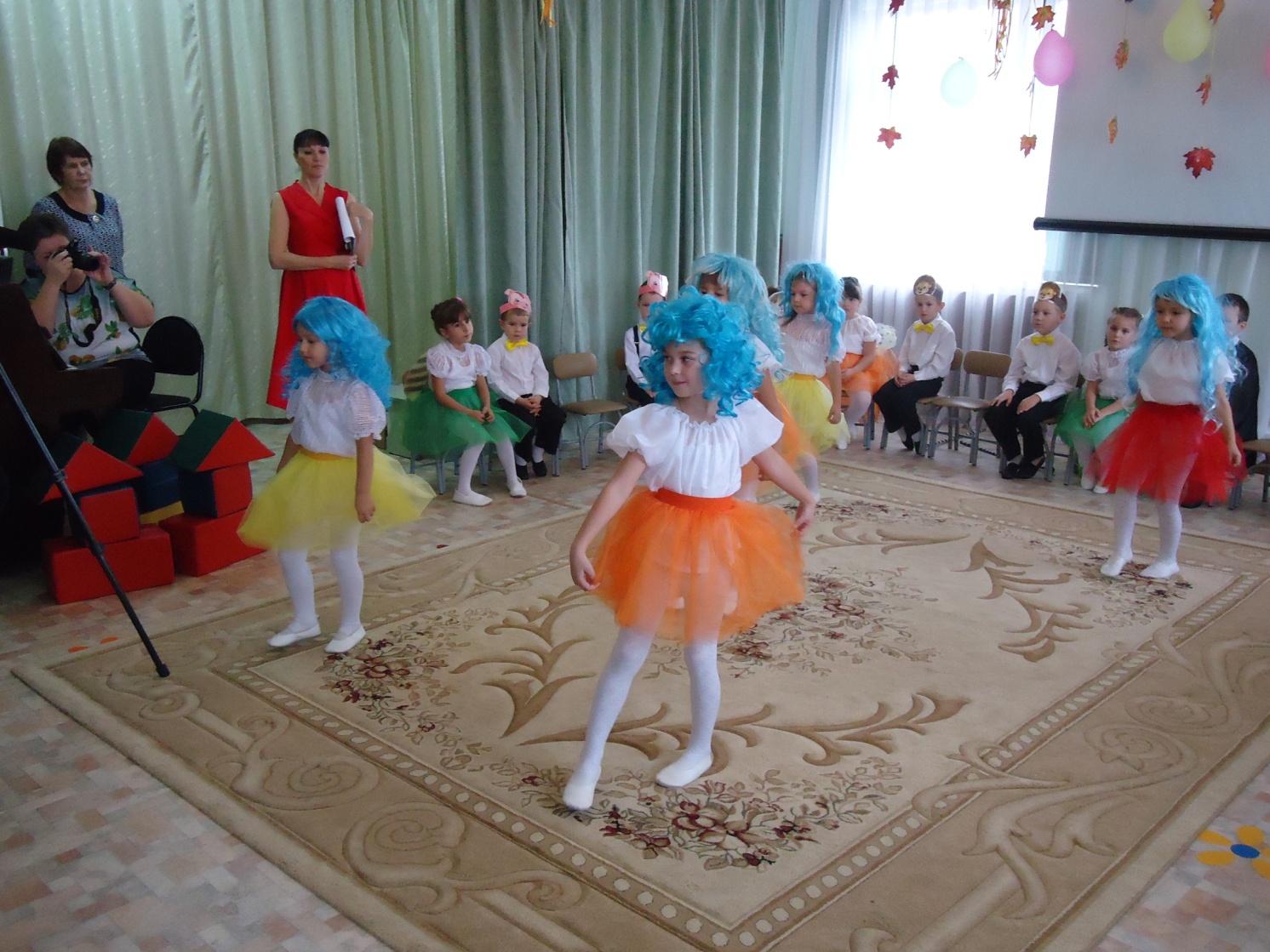 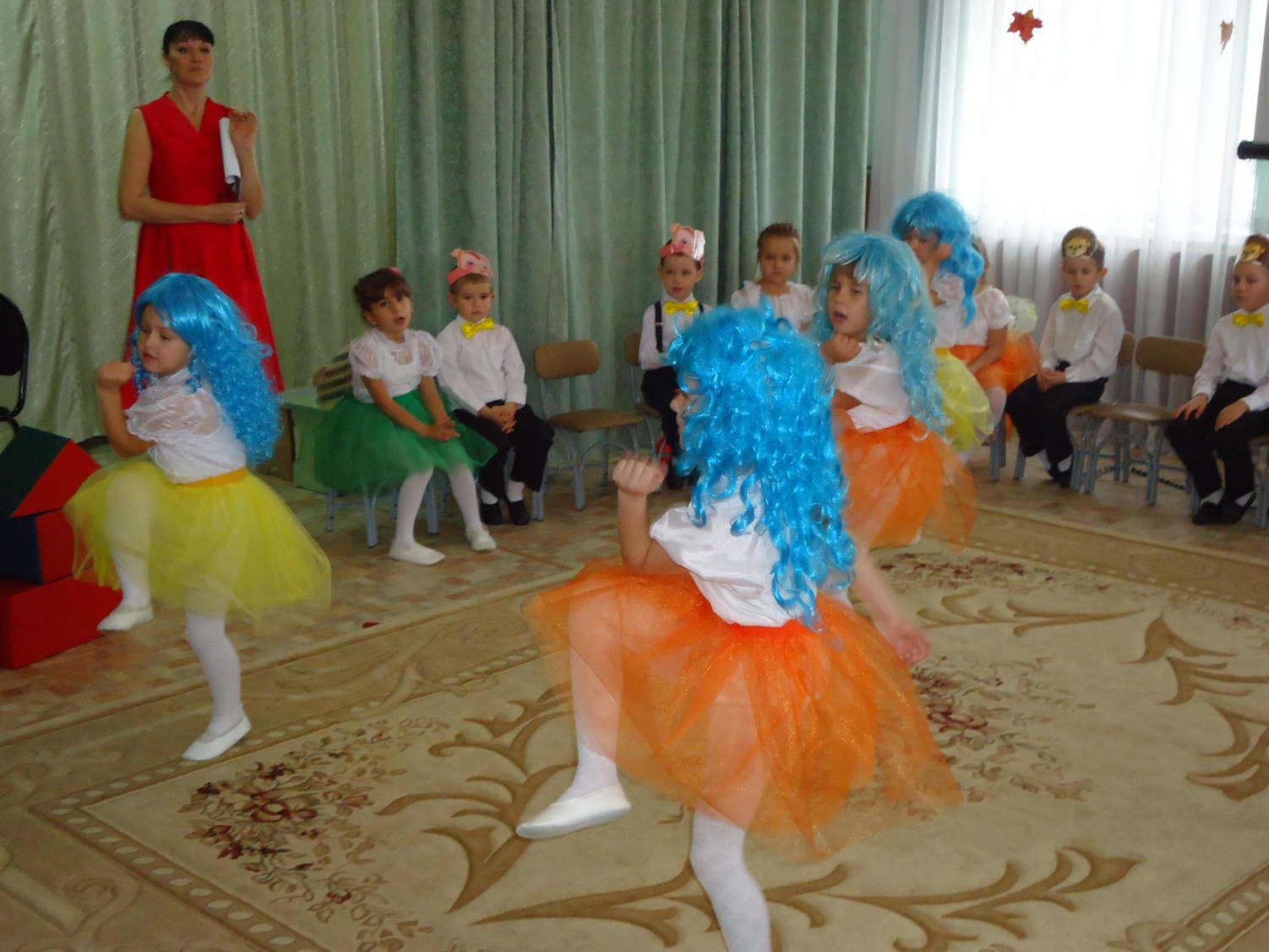 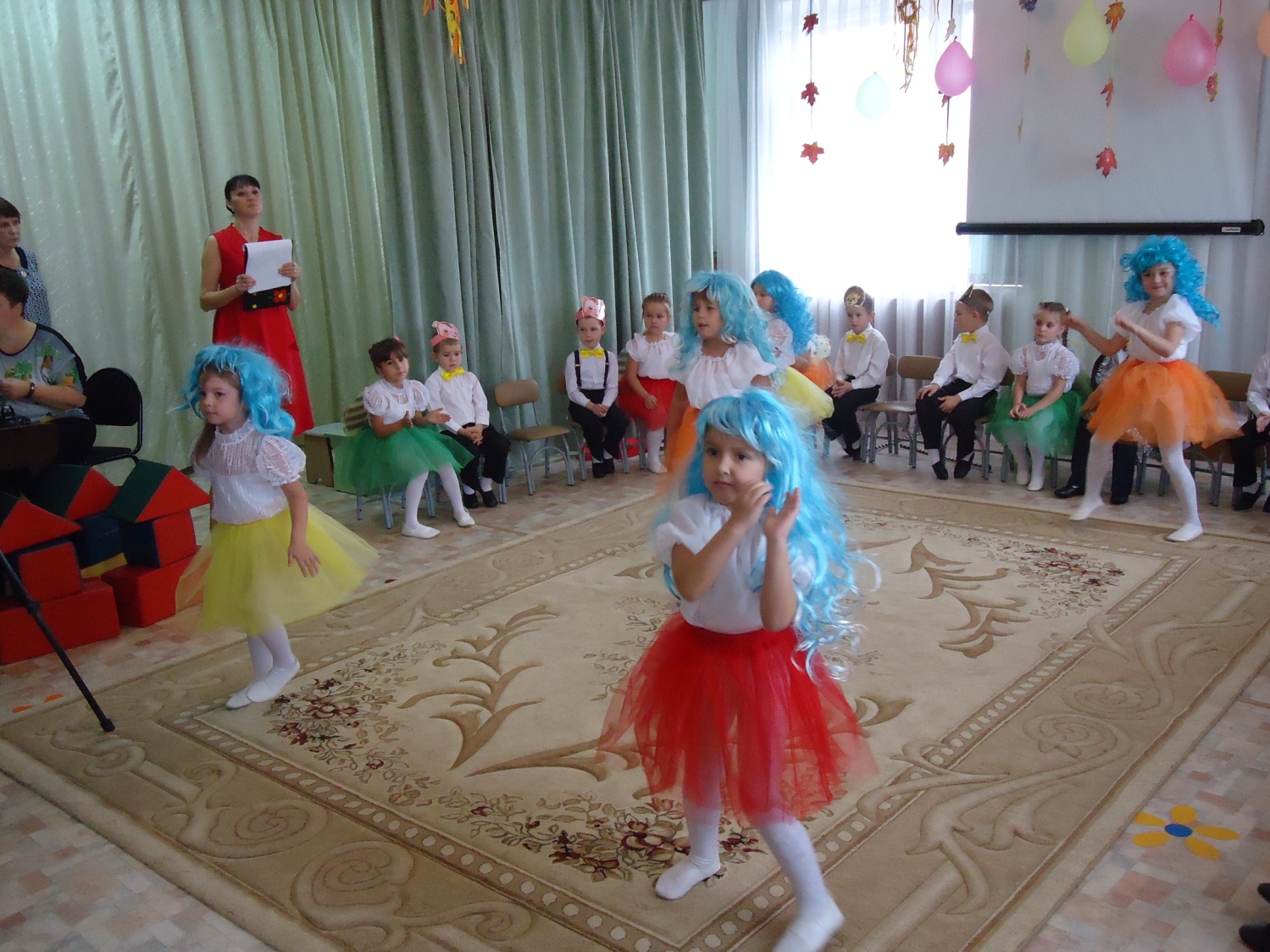 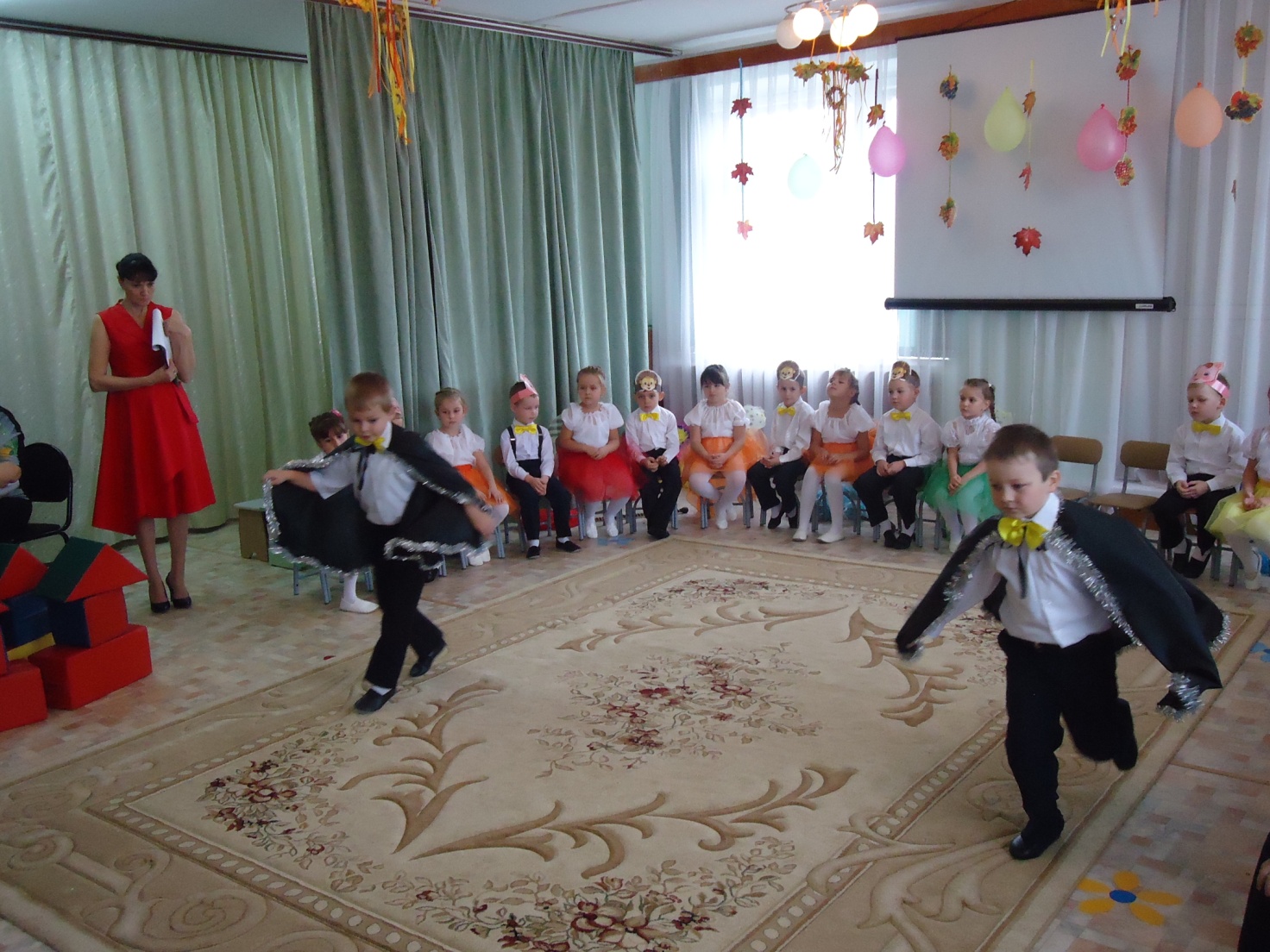 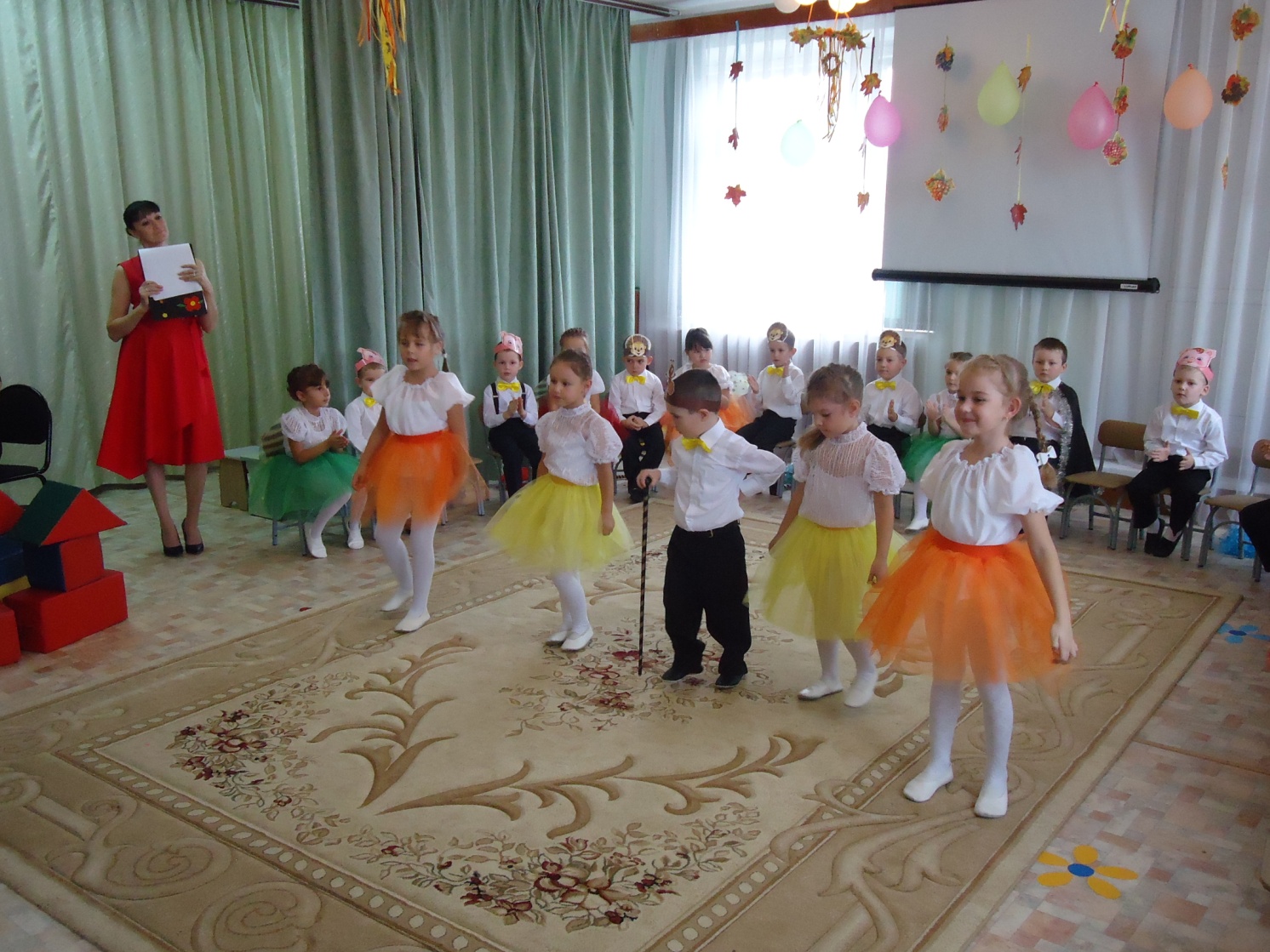 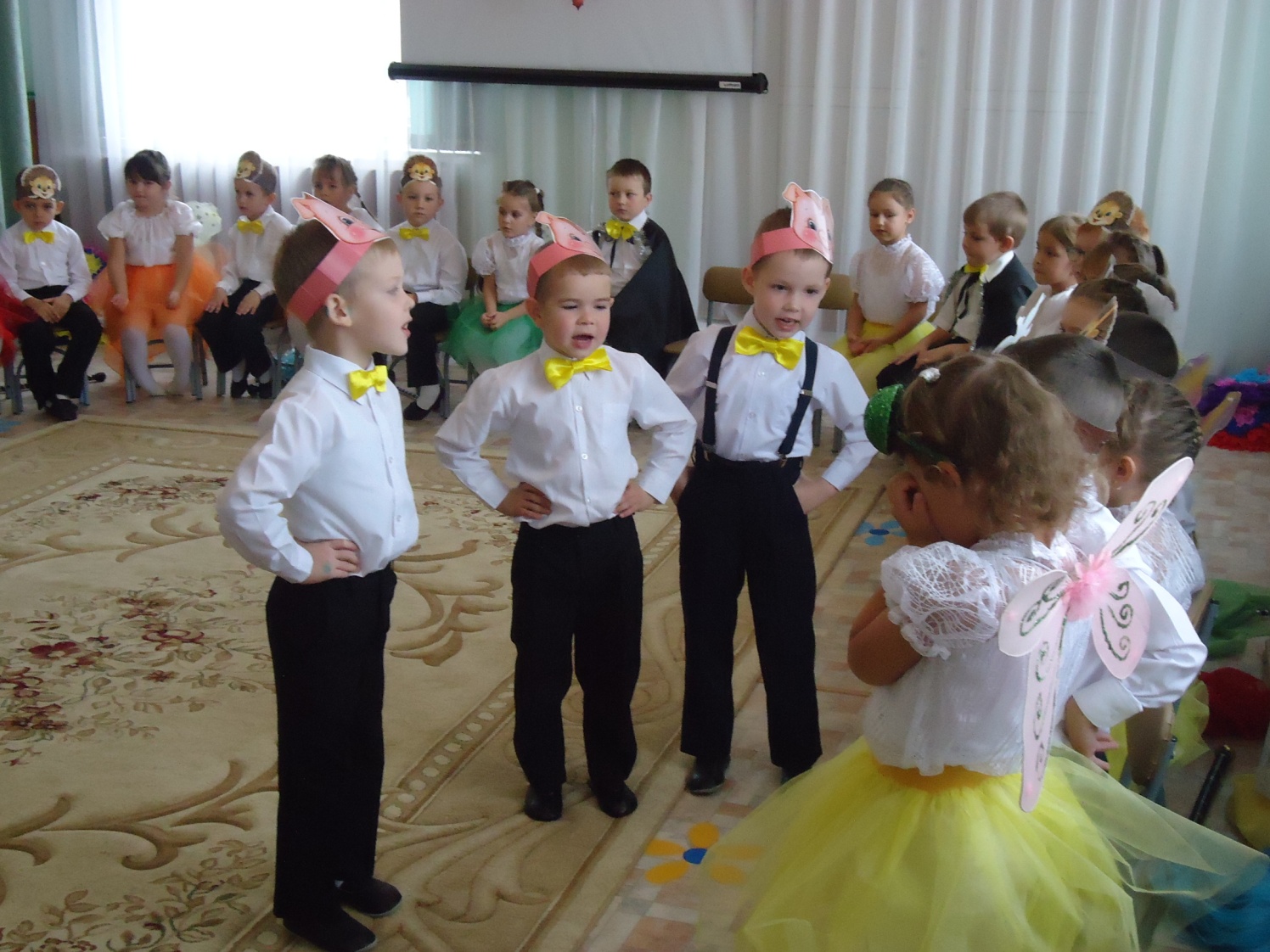 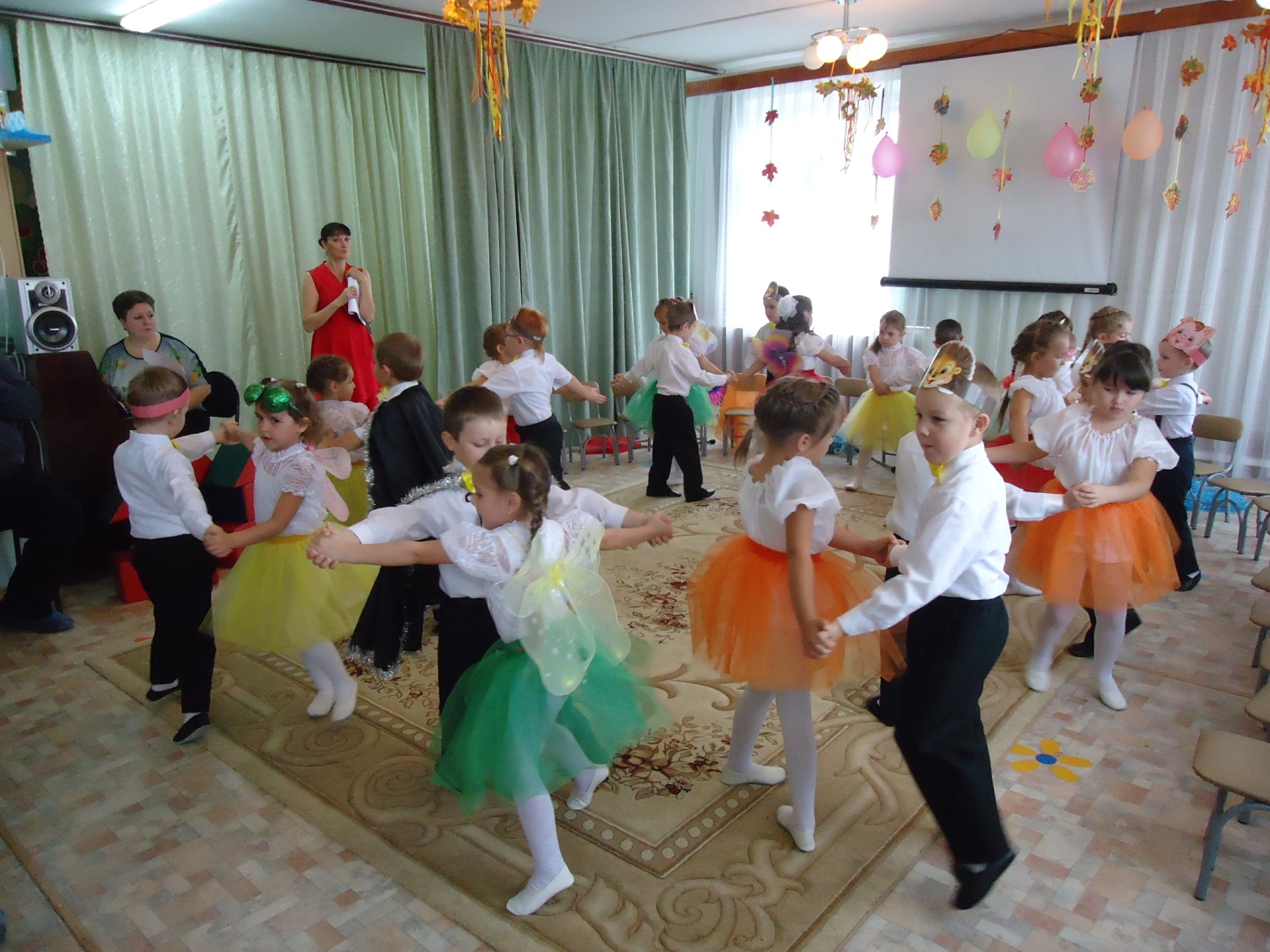 